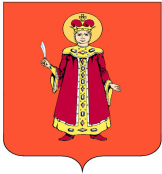 АДМИНИСТРАЦИЯ  ИЛЬИНСКОГО СЕЛЬСКОГО ПОСЕЛЕНИЯУГЛИЧСКОГО МУНИЦИПАЛЬНОГО РАЙОНА  ЯРОСЛАВСКОЙ ОБЛАСТИП О С Т А Н О В Л Е Н И Е«Об утверждении Административного регламента осуществление муниципального контроля в сфере благоустройства в новой редакции» 	В соответствии пп. 6 ч. 1 ст. 16 Федерального закона от 06.10.2003 № 131-ФЗ «Об общих принципах организации местного самоуправления в Российской Федерации», Федерального закона от 26.12.2008 № 294-ФЗ «О защите прав юридических лиц и индивидуальных предпринимателей при осуществлении государственного контроля (надзора) и муниципального контроля», руководствуюсь Уставом Ильинского сельского поселения, Администрация Ильинского сельского поселения,ПОСТАНОВЛЯЕТ:1. Утвердить Административный регламент Администрации Ильинского сельскогопоселения по исполнению муниципальной функции «Осуществление муниципального контроля в сфере благоустройства» в следующей редакции (согласно приложению).2. Признать утратившим силу постановление от 17.07.2018 № 51 «Об утверждении Административного регламента «Осуществление муниципального контроля в сфере благоустройства».3. Опубликовать настоящее постановление в Информационном вестнике Ильинского сельского поселения «Наш край» и разместить на официальном сайте Администрации Ильинского сельского поселения.4. Контроль за исполнением настоящего постановления возложить на заместителяГлавы администрации Ильинского сельского поселения, Паску Андрея Петровича.5. Постановление вступает в силу с момента официального опубликования.Глава Ильинского сельского  поселения                              Н.И. ПоддубнаяПриложение 
к постановлению Администрации Ильинского сельского поселения
от 13.03.2020  № 31Административный регламент
осуществления муниципального контроля в сфере благоустройства 1. Общие положения1.1.Административный регламент осуществления муниципальной функции муниципального контроля в сфере благоустройства на территории Ильинского сельского поселения(далее - Административный регламент) разработан в соответствии с Федеральным законом от 26 декабря 2008 года N 294-ФЗ "О защите прав юридических лиц и индивидуальных предпринимателей при осуществлении государственного контроля (контроля) и муниципального контроля".	Муниципальный контроль в сфере благоустройства на территории Ильинского сельского поселения (далее – муниципальный контроль) направлен на предупреждение, выявление и пресечение нарушений юридическими лицами, их руководителями и иными должностными лицами, индивидуальными предпринимателями, их уполномоченными представителями, физическими лицами  требований в сфере благоустройства на территории Ильинского сельского поселения, установленных Правилами благоустройства территории Ильинского сельского поселения, утвержденных Решением Муниципального Совета Ильинского сельского поселения  от 26.04.2018 №  158 (далее - обязательные требования).1.2. Муниципальный контроль осуществляется должностными лицами администрации Ильинского сельского поселения, уполномоченными на проведение муниципального контроля в сфере благоустройства (далее - Администрация) и включает в себя:- плановые и внеплановые документарные и выездные проверки;- плановые (рейдовые) осмотры, обследования территорий, объектов, земельных участков (далее - рейдовые осмотры);- меры по пресечению и (или) устранению последствий выявленных нарушений обязательных требований;- мероприятия по профилактике нарушений обязательных требований;1.3. Мероприятия по муниципальному контролю осуществляют должностные лица Администрации, уполномоченные на осуществление муниципального контроля, перечень которых утверждается распоряжением Администрации (далее - должностные лица).1.4. Муниципальный контроль осуществляется в соответствии с:- Федеральным законом от 2 мая 2006 года N 59-ФЗ "О порядке рассмотрения обращений граждан Российской Федерации" (далее - Федеральный закон от 2 мая 2006 года N 59-ФЗ);- Федеральным законом от 26 декабря 2008 года N 294-ФЗ "О защите прав юридических лиц и индивидуальных предпринимателей при осуществлении государственного контроля (контроля) и муниципального контроля" (далее - Федеральный закон от 26 декабря 2008 года N 294-ФЗ);- Законом Ярославской области от 3 декабря 2007 г. N 100-з "Об административных правонарушениях";- Правилами подготовки органами государственного контроля (контроля) и органами муниципального контроля ежегодных планов проведения плановых проверок юридических лиц и индивидуальных предпринимателей, утвержденными постановлением Правительства Российской Федерации от 30 июня 2010 г. N 489 "Об утверждении Правил подготовки органами государственного контроля (контроля) и органами муниципального контроля ежегодных планов проведения плановых проверок юридических лиц и индивидуальных предпринимателей" (далее - Правила подготовки ежегодных планов);- приказом Генеральной прокуратуры Российской Федерации от 27 марта 2009 г. N 93 "О реализации Федерального закона от 26.12.2008 N 294-ФЗ "О защите прав юридических лиц и индивидуальных предпринимателей при осуществлении государственного контроля (контроля) и муниципального контроля" (далее - приказ Генеральной прокуратуры от 27 марта 2009 г. N 93);- приказом Министерства экономического развития Российской Федерации от 30 апреля 2009 г. N 141 "О реализации положений Федерального закона "О защите прав юридических лиц и индивидуальных предпринимателей при осуществлении государственного контроля (контроля) и муниципального контроля" (далее - приказ Минэкономразвития от 30 апреля 2009 г. N 141);- перечнем документов и (или) информации, запрашиваемых и получаемых в рамках межведомственного информационного взаимодействия органами государственного контроля (контроля), органами муниципального контроля при организации и проведении проверок от иных государственных органов, органов местного самоуправления либо подведомственных государственным органам или органам местного самоуправления организаций, в распоряжении которых находятся эти документы и (или) информация, утвержденным распоряжением Правительства Российской Федерации от 19 апреля 2016 г. N 724-р (далее – Перечень);- Административным регламентом.1.5. Предметом муниципального контроля является соблюдение юридическими лицами и индивидуальными предпринимателями, физическими лицами обязательных требований, установленных правилами благоустройства Ильинского сельского поселения.1.6.  Права и обязанности должностных лиц при осуществлении муниципального контроля.Права должностных лиц  при осуществлении муниципального контроля:1) проверять соблюдение юридическими лица, индивидуальными  предпринимателями, физическими лицами законодательства в сфере благоустройства и требовать предоставления к проверке документов, связанных с целями, задачами и предметом проверки;2) беспрепятственно, при предъявлении распоряжения руководителя о назначении проверки, посещать проверяемые территории, объекты, а также проводить необходимые исследования, испытания, экспертизы, расследования;3) запрашивать и получать на основании мотивированных письменных запросов информацию и документы, необходимые в ходе проведения проверки;4) выдавать юридическим лицам, индивидуальным  предпринимателям, физическим лицам предписания об устранении выявленных нарушений законодательства;5) направлять в уполномоченные органы материалы, связанные с нарушением законодательства в сфере благоустройства для решения вопросов о возбуждении уголовного дела по признакам преступлений;6) обжаловать действия (бездействие), повлекшие за собой нарушение прав должностных лиц, а также препятствующие исполнению им должностных обязанностей.Обязанности должностных лиц  при осуществлении муниципального контроля:1) своевременно и в полной мере исполнять предоставленные в соответствии с законодательством Российской Федерации полномочия по предупреждению, выявлению и пресечению нарушений обязательных требований и требований, установленных муниципальными правовыми актами;2) соблюдать законодательство Российской Федерации, права и законные интересы юридического лица, индивидуального предпринимателя, физического лица,  проверка которых проводится;3) проводить проверку на основании распоряжения Главы Ильинского сельского поселения или заместителя Главы Ильинского сельского поселения о ее проведении в соответствии с ее назначением;4) проводить проверку только во время исполнения служебных обязанностей, выездную проверку только при предъявлении копии распоряжения Главы Ильинского сельского поселения или заместителя  Главы Ильинского сельского поселения, предусмотренном частью 5 статьи 10 Федерального закона от 26.12.2008 N 294-ФЗ "О защите прав юридических лиц и индивидуальных предпринимателей при осуществлении государственного контроля (надзора) и муниципального контроля", копии документа о согласовании проведения проверки;5) не препятствовать руководителю, иному должностному лицу или уполномоченному представителю юридического лица, индивидуальному предпринимателю, его уполномоченному представителю, физическому лицу присутствовать при проведении проверки и давать разъяснения по вопросам, относящимся к предмету проверки;6) предоставлять руководителю, иному должностному лицу или уполномоченному представителю юридического лица, индивидуальному предпринимателю, его уполномоченному представителю, физическому лицу присутствующим при проведении проверки, информацию и документы, относящиеся к предмету проверки;7) знакомить руководителя, иного должностного лица или уполномоченного представителя юридического лица, индивидуального предпринимателя, его уполномоченного представителя, физического лица с результатами проверки;8.) знакомить руководителя, иное должностное лицо или уполномоченного представителя юридического лица, индивидуального предпринимателя, его уполномоченного представителя, физических лиц с документами и (или) информацией, полученными в рамках межведомственного информационного взаимодействия;9) учитывать при определении мер, принимаемых по фактам выявленных нарушений, соответствие указанных мер тяжести нарушений, их потенциальной опасности для жизни, здоровья людей, для животных, растений, окружающей среды, объектов культурного наследия (памятников истории и культуры) народов Российской Федерации, безопасности государства, для возникновения чрезвычайных ситуаций природного и техногенного характера, а также не допускать необоснованное ограничение прав и законных интересов граждан, в том числе индивидуальных предпринимателей, юридических лиц;10) доказывать обоснованность своих действий при их обжаловании юридическими лицами, индивидуальными предпринимателями в порядке, установленном законодательством Российской Федерации;11) соблюдать сроки проведения проверки, установленные настоящим Федеральным законом;12) не требовать от юридического лица, индивидуального предпринимателя, физического лица документы и иные сведения, представление которых не предусмотрено законодательством Российской Федерации;13) перед началом проведения выездной проверки по просьбе руководителя, иного должностного лица или уполномоченного представителя юридического лица, индивидуального предпринимателя, его уполномоченного представителя ознакомить их с положениями административного регламента (при его наличии), в соответствии с которым проводится проверка;14) осуществлять запись о проведенной проверке в журнале учета проверок в случае его наличия у юридического лица, индивидуального предпринимателя.1.7. Права и обязанности лиц, в отношении которых осуществляются мероприятия по контролю.Руководитель, иное должностное лицо или уполномоченный представитель юридического лица, индивидуальный предприниматель, его уполномоченный представитель, физическое лицо  при проведении проверки имеют право:1) непосредственно присутствовать при проведении проверки, давать объяснения по вопросам, относящимся к предмету проверки;2) получать от уполномоченного органа, его должностных лиц информацию, которая относится к предмету проверки;3) знакомиться с результатами проверки и указывать в акте проверки о своем ознакомлении с результатами проверки, согласии или несогласии с ними, а также с отдельными действиями должностных лиц уполномоченного органа;4) обжаловать действия (бездействие) должностных лиц уполномоченного органа, повлекшие за собой нарушение прав юридического лица, индивидуального предпринимателя, гражданина при проведении проверки, в административном и (или) судебном порядке в соответствии с законодательством Российской Федерации.5) на возмещение вреда, причиненного при осуществлении государственной функции вследствие действий (бездействия) должностных лиц уполномоченного органа, признанных в установленном законодательством Российской Федерации порядке неправомерными.6) привлекать Уполномоченного при Президенте Российской Федерации по защите прав предпринимателей либо уполномоченного по защите прав предпринимателей в субъекте Российской Федерации к участию в проверке.Руководитель, иное должностное лицо или уполномоченный представитель юридического лица, индивидуальный предприниматель, его уполномоченный представитель, физическое лицо при проведении проверки обязаны:1) предоставлять по требованию лица, осуществляющего муниципальный контроль, информацию и документы, необходимые в ходе проведения проверки;2) устранять замечания, указанные в предписании об устранении выявленных нарушений законодательства, в сроки, установленные в предписании;3) воспрепятствование деятельности должностных лиц  при исполнении ими обязанностей по осуществлению муниципального контроля влечет за собой привлечение к ответственности в соответствии с законодательством.1.8.  Результат исполнения муниципальной функции.1.8.1. Конечными результатами осуществления муниципального контроля являются:- выявление и принятие мер по устранению нарушений требований, установленных муниципальными правовыми актами,- установление отсутствия состава правонарушений;- исполнение нарушителями требований, установленных муниципальными правовыми актами, предписаний об устранении нарушений;- привлечение виновных лиц к административной ответственности.1.8.2. В случае выявления при осуществлении муниципального контроля нарушений требований законодательства Российской Федерации, контроль за соблюдением которых не входит в компетенцию администрации Ильинского сельского поселения, в срок не позднее пяти рабочих дней должностные лицасообщают о выявленных нарушениях в соответствующие контрольно-надзорные или правоохранительные органы (направляет документы, свидетельствующие о нарушениях).1.8.3. Юридическими фактами завершения действий при осуществлении муниципального контроля являются:- составление акта проверки;- выдача предписания об устранении нарушений;- подготовка и направление материалов проверки в органы, уполномоченные составлять  протоколы об административных правонарушениях.- подготовка и направление документов в соответствующие контрольно-надзорные или правоохранительные органы в случае выявления нарушений требований законодательства Российской Федерации, контроль за соблюдением которых не входит в компетенцию администрации  Ильинского сельского поселения.2. Требования к порядку исполнения муниципальной функции2.1.Порядок информирования об исполнении муниципальной функции.Адрес места нахождения уполномоченного органа – ул. Центральная д. 28, с. Ильинское, Угличский район, Ярославская область;График (режим) приема заинтересованных лиц по вопросам предоставления муниципальной  функции должностными лицами  Администрации понедельник-четверг: с 8:30 до 16:30 часов;пятница: не приемный деньобеденный перерыв: с 12:30 до 13:30 часов.Выходные дни - суббота и воскресенье, праздничные дни.В  пятницу и предпраздничные дни продолжительность работы Администрации Ильинского сельского поселения сокращается на 1 час.2.1.1.Информация о порядке исполнения муниципальной функции представляется посредством ее размещения в средствах массовой информации (далее - СМИ), в федеральной государственной информационной системе «Единый портал государственных и муниципальных услуг (функций)» (www.gosuslugi.ru), на сайте администрации Ильинского сельского поселения,  предоставляется по электронной почте, по телефону и (или) непосредственно должностным лицом, ответственным за исполнение муниципальной функции.2.1.2.  Для обеспечения информирования о порядке исполнения муниципальной функции представляется следующая информация:1) наименование уполномоченного органа исполняющего муниципальную функцию;2) почтовый адрес уполномоченного органа;3) номера телефонов, адреса электронной почты уполномоченного органа;4) график (режим) работы уполномоченного органа;5) перечень оснований, при наличии которых муниципальная функция не исполняется;6) порядок обжалования актов (решений) уполномоченного органа, действий или бездействия должностных лиц;7) перечень и извлечения из нормативных правовых актов, муниципальных правовых актов, регулирующих исполнение муниципальной функции.2.1.3. Основными требованиями к информированию являются:- достоверность предоставляемой информации;- четкость в изложении информации;- полнота информирования;- удобство и доступность получения информации.2.1.4. Информирование осуществляется в устной или письменной форме посредством:- электронной почты Исполнителя;- средств почтовой связи;- средств массовой информации;- средств телефонной связи.2.1.5 При ответе на телефонные звонки должностные лица, обязаны:- сообщить наименование органа (учреждения), свою фамилию, имя, отчество, должность;- отвечать корректно, не допускать в это время разговоров с другими людьми. Максимальное время телефонного разговора не должно превышать 15 минут.При ответе на телефонные звонки и при устном обращении граждан должностные лица  в пределах своей компетенции дает ответ самостоятельно.Если должностное лицо не может дать ответ самостоятельно, либо подготовка ответа требует продолжительного времени, он обязан выбрать один из вариантов дальнейших действий:- предложить заявителю изложить суть обращения в письменной форме;- назначить другое удобное для заявителя время для консультации.2.2.Сведения о размере платы за услуги  исполнения муниципальной функции.Плата с юридических лиц, индивидуальных предпринимателей, физических лиц за проведение мероприятий по контролю не взимается.2.3. Сроки исполнения муниципальной функции.2.3.1. Срок проведения проверки, исчисляемый с даты, указанной в распоряжении о проведении проверки, не должен превышать двадцать рабочих дней.2.3.2. В отношении одного субъекта малого предпринимательства общий срок проведения плановой выездной проверки не может превышать пятьдесят часов для малого предприятия и пятнадцать часов для микропредприятия в год.2.3.2.1.В случае необходимости при проведении проверки, в отношении одного субъекта малого предпринимательства, получения документов и (или) информации в рамках межведомственного информационного взаимодействия проведение проверки может быть приостановлено руководителем (заместителем руководителя) органа муниципального контроля на срок, необходимый для осуществления межведомственного информационного взаимодействия, но не более чем на десять рабочих дней. Повторное приостановление проведения проверки не допускается.2.3.2.2. На период действия срока приостановления проведения проверки приостанавливаются связанные с указанной проверкой действия органа муниципального контроля на территории, в зданиях, строениях, сооружениях, помещениях, на иных объектах субъекта малого предпринимательства.2.3.3. В исключительных случаях, связанных с необходимостью проведения сложных и (или) длительных исследований, испытаний, специальных экспертиз и расследований на основании мотивированных предложений должностных лиц органа государственного контроля (надзора), органа муниципального контроля, проводящих выездную плановую проверку, срок проведения выездной плановой проверки может быть продлен руководителем такого органа, но не более чем на двадцать рабочих дней, в отношении малых предприятий не более чем на пятьдесят часов, микропредприятий не более чем на пятнадцать часов2.3.4. Плановые проверки юридических лиц и индивидуальных предпринимателей проводятся не чаще одного раза в три года. 2.4.Перечень оснований для приостановления исполнения / не исполнения муниципальной функции2.4.1.Основаниями, при наличии которых исполнение муниципальной функции приостанавливается, являются соответствующее определение или решение суда или представление прокурора.2.4.2. Муниципальная функция не исполняется в случае:1) установления факта проведения проверки соблюдения одних и тех же обязательных требований законодательства, в отношении одного юридического лица или одного индивидуального предпринимателя, физического лица другими органами государственного контроля (надзора);2) поступления в уполномоченный орган обращений и заявлений, не позволяющих установить лицо, их направившее, а также обращений и заявлений, не содержащих сведения о фактах:- возникновения угрозы причинения вреда жизни, здоровью граждан, вреда животным, окружающей среде, безопасности государства, а также угрозы чрезвычайных ситуации природного и техногенного характера;- причинение вреда жизни, здоровью граждан, вреда животным, окружающей среде безопасности государства, а также угрозы чрезвычайных ситуации природного и техногенного характера;3) решения прокуратуры об отказе в согласовании проведения внеплановой выездной проверки юридических лиц, индивидуальных предпринимателей, относящихся в соответствии с законодательством Российской Федерации к субъектам малого или среднего предпринимательства.2.5. Взаимодействие  Администрации при организации и проведении проверок.2.5.1.Администрация при организации муниципального контроля привлекают экспертов, экспертные организации к проведению мероприятий по контролю для оценки соответствия осуществляемых юридическими лицами, индивидуальными предпринимателями деятельности или действий (бездействия), производимых и реализуемых ими товаров (выполняемых работ, предоставляемых услуг) обязательным требованиям и требованиям, установленным муниципальными правовыми актами, и анализа соблюдения указанных требований, по проведению мониторинга эффективности муниципального контроля в соответствующих сферах деятельности, учета результатов проводимых проверок и необходимой отчетности о них.2.5.2. Администрация при организации и проведении проверок запрашивают и получают на безвозмездной основе, в том числе в электронной форме, документы и (или) информацию, включенные в определенный Правительством Российской Федерации перечень, от иных государственных органов, органов местного самоуправления либо подведомственных государственным органам или органам местного самоуправления организаций, в распоряжении которых находятся эти документы и (или) информация, в рамках межведомственного информационного взаимодействия в сроки и порядке, которые установлены Правительством Российской Федерации.2.5.3. Запрос документов и (или) информации, содержащих сведения, составляющие налоговую или иную охраняемую законом тайну, в рамках межведомственного информационного взаимодействия допускается при условии, что проверка соответствующих сведений обусловлена необходимостью установления факта соблюдения юридическими лицами, индивидуальными предпринимателями обязательных требований и предоставление указанных сведений предусмотрено федеральным законом.2.5.4. Передача в рамках межведомственного информационного взаимодействия документов и (или) информации, их раскрытие, в том числе ознакомление с ними в случаях, предусмотренных настоящим Федеральным законом, осуществляются с учетом требований законодательства Российской Федерации о государственной и иной охраняемой законом тайне.2.6. Ограничения при проведении проверки2.6.1. При проведении проверки должностные лица Администрации не вправе:1) проверять выполнение обязательных требований и требований, установленных муниципальными правовыми актами, если такие требования не относятся к полномочиям органа муниципального контроля, от имени которых действуют эти должностные лица;2) проверять выполнение обязательных требований и требований, установленных муниципальными правовыми актами, не опубликованными в установленном законодательством Российской Федерации порядке;3) осуществлять плановую или внеплановую выездную проверку в случае отсутствия при ее проведении руководителя, иного должностного лица или уполномоченного представителя юридического лица, индивидуального предпринимателя, его уполномоченного представителя, за исключением случая проведения такой проверки по следующим основаниям: причинение вреда жизни, здоровью граждан, вреда животным, растениям, окружающей среде, объектам культурного наследия (памятникам истории и культуры) народов Российской Федерации, музейным предметам и музейным коллекциям, включенным в состав Музейного фонда Российской Федерации, особо ценным, в том числе уникальным, документам Архивного фонда Российской Федерации, документам, имеющим особое историческое, научное, культурное значение, входящим в состав национального библиотечного фонда, безопасности государства, а также возникновение чрезвычайных ситуаций природного и техногенного характера4) требовать представления документов, информации, образцов продукции, проб обследования объектов окружающей среды и объектов производственной среды, если они не являются объектами проверки или не относятся к предмету проверки, а также изымать оригиналы таких документов;5) отбирать образцы продукции, пробы обследования объектов окружающей среды и объектов производственной среды для проведения их исследований, испытаний, измерений без оформления протоколов об отборе указанных образцов, проб по установленной форме и в количестве, превышающем нормы, установленные национальными стандартами, правилами отбора образцов, проб и методами их исследований, испытаний, измерений, техническими регламентами или действующими до дня их вступления в силу иными нормативными техническими документами и правилами и методами исследований, испытаний, измерений;6) распространять информацию, полученную в результате проведения проверки и составляющую государственную, коммерческую, служебную, иную охраняемую законом тайну, за исключением случаев, предусмотренных законодательством Российской Федерации;7) превышать установленные сроки проведения проверки;8) осуществлять выдачу юридическим лицам, индивидуальным предпринимателям предписаний или предложений о проведении за их счет мероприятий по контролю.3. Административные процедуры3.1. Перечень административных процедур:3.1.1. Организация и проведение плановой проверки:- организация плановой проверки;- проведение плановой проверки;- оформление результатов плановой проверки.3.1.2. Организация и проведение внеплановой проверки:- организация внеплановой проверки;- проведение внеплановой проверки;- оформление результатов внеплановой проверки.3.1.3. Организация и проведение рейдового осмотра:- организация рейдового осмотра;- проведение рейдового осмотра;- оформление результатов рейдового осмотра.3.1.4. Организация и проведение мероприятий, направленных на профилактику нарушений обязательных требований.3.2. Блок-схема последовательности административных процедур в ходе исполнения муниципальной функции при проведении плановой проверки приведена в приложении 5 к Административному регламенту. Блок-схема последовательности административных процедур в ходе исполнения муниципальной функции при проведении внеплановой проверки приведена в приложении 6 к Административному регламенту.3.3. Организация плановой проверки.3.3.1. Основанием для начала административной процедуры является наступление плановой даты - 1 августа года составления ежегодного плана проведения плановых проверок юридических лиц (их филиалов, представительств, обособленных структурных подразделений) и индивидуальных предпринимателей (далее - план проверок) на последующий год.3.3.2.Специалист, ответственный за составление плана проверок составляет:- проект плана проведения проверок деятельности юридических лиц и индивидуальных предпринимателей, подготовленный в установленном порядке;- сопроводительное письмо в органы прокуратуры и проект плана проверок юридических лиц и индивидуальных предпринимателей по типовой форме, в который могут быть включены юридические лица, индивидуальные предприниматели, в отношении которых установлен факт истечения трех лет со дня:- государственной регистрации юридического лица, индивидуального предпринимателя;-окончания проведения последней плановой проверки юридического лица, индивидуального предпринимателя;- начала осуществления юридическим лицом, индивидуальным предпринимателем предпринимательской деятельности в соответствии с представленным в уполномоченный Правительством Российской Федерации в соответствующей сфере федеральный орган исполнительной власти уведомлением о начале осуществления отдельных видов предпринимательской деятельности в случае выполнения работ или предоставления услуг, требующих представления указанного уведомления;и  передает проекты плана проверок и сопроводительное письмо Главе администрации Ильинского сельского поселения.3.3.3.Глава администрации Ильинского сельского поселения проверяет обоснованность включения субъектов проверки в проекты плана проверок, заверяет личной подписью сопроводительное письмо в органы прокуратуры, утверждает проект плана проверки юридических лиц и индивидуальных предпринимателей и сопроводительное письмо и передает специалисту, ответственному за делопроизводство.3.3.4.Специалист, ответственный за делопроизводство, отправляет проект плана проверок юридических лиц и индивидуальных предпринимателей и сопроводительное письмо в органы прокуратуры не позднее 1 сентября года, предшествующего году проведения плановых проверок заказным почтовым отправлением с уведомлением о вручении либо иным доступным способом, позволяющим установить факт отправления.3.3.5. При поступлении из органов прокуратуры предложений о проведении совместных плановых проверок специалист, ответственный за составление плана проверок, вносит соответствующие изменения в проект плана проверок юридических лиц и индивидуальных предпринимателей и передает его Главе администрации Ильинского сельского поселения.3.3.6.Глава администрации Ильинского сельского поселения принимает решение об утверждении плана проверок юридических лиц и индивидуальных предпринимателей в форме распоряжения, заверяя его личной подписью и печатью уполномоченного органа.3.3.7.Глава администрации Ильинского сельского поселения передает утвержденный план проверки юридических лиц и индивидуальных предпринимателей специалисту, ответственному за делопроизводство, для отправки в органы прокуратуры.3.3.8.Специалист, ответственный за делопроизводство, отправляет утвержденный план проверок юридических лиц и индивидуальных предпринимателей в органы прокуратуры не позднее 1 ноября года, предшествующего году проведения плановых проверок заказным почтовым отправлением с уведомлением о вручении либо иным доступным способом, позволяющим установить факт отправления.3.3.9.Специалист, ответственный за составление плана проверок, доводит план проверок до сведения заинтересованных лиц посредством размещения его на официальном сайте администрации Ильинского сельского поселения в сети "Интернет» Ильинское-адм.рф,  в том числе на интернет - портале государственных и муниципальных услуг: www.gosuslugi.ru3.3.10.  Результатом исполнения административной процедуры является размещенный на официальном сайте администрации Ильинского сельского поселения в сети "Интернет" http://Ильинское-адм.рф.3.3.11. Максимальный срок исполнения указанной административной процедуры – 60 календарных дней.3.3.12. Внесение изменений в ежегодный план допускается в следующих случаях:а) исключение проверки из ежегодного плана:в связи с невозможностью проведения плановой проверки деятельности юридического лица вследствие его ликвидации, невозможностью проведения проверки индивидуального предпринимателя вследствие прекращения физическим лицом деятельности в качестве индивидуального предпринимателя;в связи с прекращением юридическим лицом или индивидуальным предпринимателем деятельности, эксплуатации (использования) объектов защиты, объектов использования атомной энергии, опасных производственных объектов, гидротехнических сооружений и иных производственных объектов, подлежащих проверке;в связи с изменением класса опасности подлежащего проверке опасного производственного объекта или класса гидротехнического сооружения;в связи с изменением категории объектов, оказывающих негативное воздействие на окружающую среду, а также уровня государственного экологического надзора;в связи с принятием органом государственного контроля (надзора), осуществляющим государственный контроль (надзор) с применением риск-ориентированного подхода, решения об отнесении деятельности юридических лиц и индивидуальных предпринимателей и (или) используемых ими производственных объектов к определенной категории риска или определенному классу (категории) опасности либо решения об изменении присвоенных им категории риска или класса (категории) опасности;в связи с принятием органом государственного контроля (надзора) или органом муниципального контроля решения об исключении соответствующей проверки из ежегодного плана в случаях, предусмотренных статьей 26.1 Федерального закона от 26.12.2008 N 294-ФЗ "О защите прав юридических лиц и индивидуальных предпринимателей при осуществлении государственного контроля (надзора) и муниципального контроля";в связи с прекращением или аннулированием действия лицензии - для проверок, запланированных в отношении лицензиатов;в связи с наступлением обстоятельств непреодолимой силы;б) изменение указанных в ежегодном плане сведений о юридическом лице или индивидуальном предпринимателе:в связи с изменением адреса места нахождения или адреса фактического осуществления деятельности юридического лица или индивидуального предпринимателя;в связи с реорганизацией юридического лица;в связи с изменением наименования юридического лица, а также изменением фамилии, имени и отчества индивидуального предпринимателя3.4.Проведение плановой проверки3.4.1.Плановой является проверка, включенная в ежегодный план проведения плановых проверок деятельности юридических лиц и индивидуальных предпринимателей, подготовленный в установленном порядке.3.4.2. Предметом плановой проверки является:- соблюдение Субъектом контроля требований правил благоустройства территории Ильинского сельского поселения.3.4.3. Ответственным за выполнение административной процедуры является должностное лицо, проводящее проверку в соответствии с планом проверок.3.4.4. Проведение плановой проверки осуществляется в форме выездной и (или) документарной проверки на основании распоряжения Главы Ильинского сельского поселения (далее – Распоряжение) о проведении проверки юридических лиц и индивидуальных предпринимателей подготавливается по форме, утвержденной приказом Минэкономразвития России от 30.04.2009 N 141 “О реализации положений Федерального закона “О защите прав юридических лиц и индивидуальных предпринимателей при осуществлении государственного контроля (надзора) и муниципального контроля”. В Распоряжении указываются:- наименование органа муниципального контроля;- фамилии, имена, отчества должностного лица, ответственного за исполнение муниципальной функции, а также лиц, привлекаемых к проведению проверки;- наименование Субъекта контроля, в отношении которых проводится проверка;- что является предметом проверки;- правовые основания проведения проверки, в том числе подлежащие проверке требования законодательства и требования, установленные муниципальными правовыми актами;- вид проверки (выездная или документарная);- дата и сроки проведения проверки;- перечень документов, предоставление которых необходимо для проведения проверки.3.4.5. О проведении плановой проверки Субъект контроля уведомляется не позднее, чем за три рабочих дня до начала ее проведения посредством направления копии Распоряжения заказным почтовым отправлением с уведомлением о вручении или иным доступным способом.3.4.6. Результатом выполнения административной процедуры является принятия  решения о проведении плановой проверки.3.4.7. Предметом документарной проверки являются сведения, содержащиеся в документах юридического лица, индивидуального предпринимателя, устанавливающих их организационно-правовую форму, права и обязанности, документы, используемые при осуществлении их деятельности и связанные с исполнением ими обязательных требований, исполнением предписаний должностных лиц.Документарная проверка (как плановая, так и внеплановая) проводится по месту нахождения органа муниципального контроля.3.4.8. Должностное лицо, ответственное за проведение проверки, рассматривает документы субъекта проверки, имеющиеся в распоряжении уполномоченного органа, в том числе уведомления о начале осуществления отдельных видов предпринимательской деятельности, акты предыдущих проверок, материалы рассмотрения дел об административных правонарушениях и иные документы о результатах, осуществленного в отношении субъекта проверки, муниципального контроля.3.4.9.  В случае если рассмотренные сведения позволяют оценить исполнение субъектом проверки обязательных требований, специалист, ответственный за проведение проверки, производит их оценку и готовит акт проверки в 2 экземплярах непосредственно после завершения проверки, по форме, приведенной в приложении № 3 к настоящему Административному регламенту.3.4.10. В случае, если достоверность сведений, содержащихся в документах, имеющихся в распоряжении администрации Ильинского сельского поселения, вызывает обоснованные сомнения либо эти сведения не позволяют оценить исполнение юридическим лицом, индивидуальным предпринимателем обязательных требований или требований, установленных муниципальными правовыми актами должностное лицо, ответственное за документарную проверку, направляет в адрес юридического лица, адрес индивидуального предпринимателя мотивированный запрос с требованием представить иные необходимые для рассмотрения в ходе проведения документарной проверки документы. К запросу прилагается заверенная печатью копия распоряжения или приказа Главы администрация Ильинского сельского поселения либо заместителя руководителя администрация Ильинского сельского поселения о проведении документарной проверки.3.4.11. В течение десяти рабочих дней со дня получения мотивированного запроса юридическое лицо, индивидуальный предприниматель обязаны направить администрацию Ильинского сельского поселения указанные в запросе документы.3.4.12. Указанные в запросе документы представляются в виде копий, заверенных печатью (при ее наличии) и соответственно подписью индивидуального предпринимателя, его уполномоченного представителя, руководителя, иного должностного лица юридического лица. Юридическое лицо, индивидуальный предприниматель вправе представить указанные в запросе документы в форме электронных документов в порядке, подписанных усиленной квалифицированной электронной подписью, в порядке, определяемом Правительством Российской Федерации3.4.13. В случае, если в ходе документарной проверки выявлены ошибки и (или) противоречия в представленных юридическим лицом, индивидуальным предпринимателем документах либо несоответствие сведений, содержащихся в этих документах, сведениям, содержащимся в имеющихся у администрации Ильинского сельского поселения документах и (или) полученным в ходе осуществления муниципального контроля, информация об этом направляется юридическому лицу, индивидуальному предпринимателю с требованием представить в течение десяти рабочих дней необходимые пояснения в письменной форме.3.4.14. Юридическое лицо, индивидуальный предприниматель, представляющие в администрацию Ильинского сельского поселения пояснения относительно выявленных ошибок и (или) противоречий в представленных документах либо относительно несоответствия указанных в п.3.4.10. настоящего Административного регламента сведений, вправе представить дополнительно в администрацию Ильинского сельского поселения документы, подтверждающие достоверность ранее представленных документов.3.4.15. Должностное лицо, ответственное за документарную проверку, обязан рассмотреть представленные руководителем или иным должностным лицом юридического лица, индивидуальным предпринимателем, его уполномоченным представителем пояснения и документы, подтверждающие достоверность ранее представленных документов. В случае, если после рассмотрения представленных пояснений и документов либо при отсутствии пояснений должностное лицо установит признаки нарушения обязательных требований или требований, установленных муниципальными правовыми актами, должностное лицо поселения вправе провести выездную проверку.3.4.16. При проведении документарной проверки должностное лицо, ответственное за документарную проверку, не вправе требовать у юридического лица, индивидуального предпринимателя сведения и документы, не относящиеся к предмету документарной проверки, а также сведения и документы, которые могут быть получены этим органом от иных органов государственного контроля (надзора), органов муниципального контроля.3.4.17. Результатом исполнения административной процедуры является составление акта проверки (Приложение 3).3.4.18. Максимальный срок выполнения указанных административных действий и исполнения указанной административной процедуры составляет 20 рабочих дней.3.4.19. Основанием для начала проведения выездной проверки, является получение должностным лицом, ответственным за проведение проверки, Распоряжения о проведении плановой выездной проверки от Главы Ильинского сельского поселения (заместителя Главы Ильинского сельского поселения) уполномоченного органа, а в случае внеплановой выездной проверки юридического лица или индивидуального предпринимателя - решения прокурора или его заместителя о согласовании проведения внеплановой выездной проверки, кроме случаев если в распоряжении о проведении внеплановой выездной проверки устанавливается необходимость принятия неотложных мер в момент совершения нарушений в связи с предполагаемым причинением вреда жизни, здоровью граждан, вреда животным, растениям, окружающей среде, безопасности государства, а также возникновение чрезвычайных ситуаций природного и техногенного характера.3.4.20. Выездная проверка проводится в случае, если при документарной проверке не представляется возможным:- удостовериться в полноте и достоверности сведений, содержащихся в уведомлении о начале осуществления отдельных видов предпринимательской деятельности и иных имеющихся в распоряжении органа муниципального контроля документах Субъекта контроля;- оценить соответствие деятельности Субъекта контроля обязательным требованиям или требованиям, установленным муниципальными правовыми актами, без проведения соответствующего мероприятия по контролю.3.4.21. В рамках выездной проверки осуществляются:- визуальный осмотр объекта проверки в целях оценки соответствия объекта требованиям законодательства в установленной сфере деятельности;- анализ документов.Визуальный осмотр объекта контроля осуществляется в присутствии руководителя или иного уполномоченного руководителем должностного лица Субъекта контроля.Анализ документов осуществляется в ходе проверки объекта. Должностное лицо вправе потребовать для ознакомления документацию, необходимую для оценки состояния соответствия деятельности Субъекта контроля, в отношении которого проводится проверка, требованиям нормативных правовых актов в области благоустройства территории Ильинского сельского поселения.При необходимости с указанной документации или ее части снимаются ксерокопии для изучения и приобщения к материалам проверки.3.4.22. Должностное лицо, ответственное за проведение проверки, выезжает по месту нахождения субъекта проверки и (или) по месту фактического осуществления их деятельности.3.4.23. Должностное лицо, ответственное за проведение проверки, предъявляет служебное удостоверение и знакомит под роспись руководителя или иное должностное лицо юридического лица, индивидуального предпринимателя, его уполномоченного представителя с копией распоряжения о назначении выездной проверки и с полномочиями проводящих выездную проверку лиц, с информацией об уполномоченном органе в целях подтверждения своих полномочий (положение об уполномоченном органе), с настоящим административным регламентом, а в случаях указанных в настоящем административном регламенте – с решением органа прокуратуры о согласовании проведении проверки.3.4.24. Должностное лицо, ответственное за проведение проверки, предлагает руководителю или иному должностному лицу юридического лица, индивидуального предпринимателя, его уполномоченному представителю предоставить возможность ознакомиться с документами, связанными с целями, задачами и предметом выездной проверки, в случае если выездной проверке не предшествовало проведение документарной проверки, а также обеспечить доступ проводящих выездную проверку должностных лиц и участвующих в выездной проверке экспертов, представителей экспертных организаций на территорию, в используемые субъектом проверки при осуществлении деятельности здания, строения, сооружения, помещения.3.4.25. В случае если рассмотренные сведения и факты позволяют оценить исполнение Субъектом проверки обязательных требований должностное лицо,  производит их оценку и готовит акт проверки в 2 экземплярах непосредственно после ее завершения,  один из которых с копиями приложений вручается Субъекту контроля под расписку об ознакомлении либо об отказе в ознакомлении с актом проверки3.4.26. В случае отсутствия Субъекта контроля, а также в случае отказа проверяемого лица дать расписку об ознакомлении или об отказе в ознакомлении с актом проверки, акт направляется заказным почтовым отправлением с уведомлением о вручении, которое приобщается к экземпляру акта проверки, хранящемуся в деле должностного лица.3.4.27. В случае если при проведении проверки требуется согласование с органом прокуратуры, копия акта проверки направляется в орган прокуратуры в течение пяти рабочих дней со дня составления акта проверки.3.4.28.  В случае проведения внеплановой выездной проверки юридического лица или индивидуального предпринимателя, если установлена необходимость принятия неотложных мер в момент совершения нарушений в связи с предполагаемым причинением вреда жизни, здоровью граждан, вреда животным, растениям, окружающей среде, безопасности государства, а также возникновение чрезвычайных ситуаций природного и техногенного характера при поступлении решения прокурора или его заместителя об отказе в согласовании проведения внеплановой выездной проверки специалист, ответственный за проведение проверки, прекращает исполнение муниципальной функции.3.4.29.  В случае если рассмотренные сведения и факты недостаточны для произведения оценки должностное лицо, ответственное за проведение проверки, готовит проект распоряжения о проведении дополнительной экспертизы с привлечением экспертов (экспертных организаций) и продлении сроков проведения проверки и передает его Главе администрации Ильинского сельского поселения или лицу его замещающего поселения для принятия решения.3.4.30. Глава администрации Ильинского сельского  поселения или лицо его замещающее проверяет обоснованность запроса на проведение дополнительной экспертизы и принимает решение о целесообразности (нецелесообразности) проведения дополнительной экспертизы и продлении сроков проведения проверки в форме распоряжения (в случае целесообразности) и передает должностному лицу, ответственному за проведение проверки.3.4.31. Должностное лицо, ответственное за проведение проверки:1) уведомляет руководителя субъекта проверки о проведении дополнительной экспертизы и продлении срока проведения проверки под роспись;2)организует проведение дополнительной экспертизы.3.4.32. При поступлении результатов дополнительной экспертизы должностное лицо, ответственное за проведение проверки, производит их оценку и готовит акт проверки в 2 экземплярах в срок, не превышающий трех рабочих дней после окончания проведения проверки,   один из которых с копиями приложений вручается Субъекту контроля под расписку об ознакомлении либо об отказе в ознакомлении с актом проверки3.4.33. Срок проведения проверки указан в пунктах 2.3. настоящего Регламента.3.4.34. Результатом выполнения административной процедуры является акт проверки и уведомление Субъекта контроля о результатах проверки.3.5. Оформление результатов проверки3.5.1.  Юридическим фактом, являющимся основанием для начала оформления результатов проверки, является составление акта проверки (Приложение 3).3.5.2.  Должностное лицо, ответственное за проведение проверки:1) составляет акт проверки.В акте проверки указываются:1) дата, время и место составления акта проверки;2) наименование органа муниципального контроля;3) дата и номер распоряжения или приказа руководителя, заместителя руководителя органа муниципального контроля;4) фамилии, имена, отчества и должности должностного лица или должностных лиц, проводивших проверку;5) наименование проверяемого юридического лица или фамилия, имя и отчество индивидуального предпринимателя, а также фамилия, имя, отчество и должность руководителя, иного должностного лица или уполномоченного представителя юридического лица, уполномоченного представителя индивидуального предпринимателя, присутствовавших при проведении проверки;6) дата, время, продолжительность и место проведения проверки;7) сведения о результатах проверки, в том числе о выявленных нарушениях обязательных требований и требований, установленных муниципальными правовыми актами, об их характере и о лицах, допустивших указанные нарушения;8) сведения об ознакомлении или отказе в ознакомлении с актом проверки руководителя, иного должностного лица или уполномоченного представителя юридического лица, индивидуального предпринимателя, его уполномоченного представителя, присутствовавших при проведении проверки, о наличии их подписей или об отказе от совершения подписи, а также сведения о внесении в журнал учета проверок записи о проведенной проверке либо о невозможности внесения такой записи в связи с отсутствием у юридического лица, индивидуального предпринимателя указанного журнала;9) подписи должностного лица или должностных лиц, проводивших проверкуК акту проверки прилагаются протоколы отбора образцов продукции, проб обследования объектов окружающей среды и объектов производственной среды, протоколы или заключения проведенных исследований, испытаний и экспертиз, объяснения работников юридического лица, работников индивидуального предпринимателя, на которых возлагается ответственность за нарушение обязательных требований или требований, установленных муниципальными правовыми актами, предписания об устранении выявленных нарушений и иные связанные с результатами проверки документы или их копии.2) непосредственно после завершения проверки вручает акт проверки с копиями приложений руководителю, иному должностному лицу или уполномоченному представителю юридического лица, индивидуальному предпринимателю, его уполномоченному представителю, под расписку об ознакомлении либо об отказе в ознакомлении с актом проверки;3) осуществляет запись о проведенной проверке юридического лица, индивидуального предпринимателя, содержащую сведения о наименовании уполномоченного органа, датах начала и окончания проведения проверки, времени ее проведения, правовых основаниях, целях, задачах и предмете проверки, выявленных нарушениях и выданных предписаниях в журнале учета проверок должностными лицами уполномоченного  органа,  с указанием фамилии, имена, отчества и должности должностного лица или должностных лиц, проводящих проверку, заверяя ее своей подписью и подписями должностных лиц, участвовавших в проверке. При отсутствии журнала учета проверок специалист, ответственный за проведение проверки, в акте проверки делает соответствующую запись.3.5.3.  В случае отсутствия руководителя, иного должностного лица или уполномоченного представителя юридического лица, индивидуального предпринимателя, его уполномоченного представителя, а также в случае отказа проверяемого лица дать расписку об ознакомлении либо об отказе в ознакомлении с актом проверки, акт проверки направляется  заказным почтовым отправлением с уведомлением о вручении.3.5.4. При поступлении уведомления о вручении должностное лицо, ответственное за проведение проверки, приобщает  экземпляр акта проверки к делу о проведении проверки.3.5.5. При наличии согласия проверяемого лица на осуществление взаимодействия в электронной форме в рамках муниципального контроля акт проверки может быть направлен в форме электронного документа, подписанного усиленной квалифицированной электронной подписью лица, составившего данный акт, руководителю, иному должностному лицу или уполномоченному представителю юридического лица, индивидуальному предпринимателю, его уполномоченному представителю. При этом акт, направленный в форме электронного документа, подписанного усиленной квалифицированной электронной подписью лица, составившего данный акт, проверяемому лицу способом, обеспечивающим подтверждение получения указанного документа, считается полученным проверяемым лицом.3.5.6. В случае, если для составления акта проверки необходимо получить заключения по результатам проведенных исследований, испытаний, специальных расследований, экспертиз, акт проверки составляется в срок, не превышающий трех рабочих дней после завершения мероприятий по контролю, и вручается руководителю, иному должностному лицу или уполномоченному представителю юридического лица, индивидуальному предпринимателю, его уполномоченному представителю под расписку либо направляется заказным почтовым отправлением с уведомлением о вручении и (или) в форме электронного документа, подписанного усиленной квалифицированной электронной подписью лица, составившего данный акт (при условии согласия проверяемого лица на осуществление взаимодействия в электронной форме в рамках государственного контроля (надзора) или муниципального контроля), способом, обеспечивающим подтверждение получения указанного документа. При этом уведомление о вручении и (или) иное подтверждение получения указанного документа приобщаются к экземпляру акта проверки, хранящемуся в деле Администрации.3.5.7. Результаты проверки, содержащие информацию, составляющую государственную, коммерческую, служебную, иную тайну, оформляются с соблюдением требований, предусмотренных законодательством Российской Федерации.3.5.8. Юридические лица, индивидуальные предприниматели вправе вести журнал учета проверок по типовой форме, установленной федеральным органом исполнительной власти, уполномоченным Правительством Российской Федерации.3.5.9. Журнал учета проверок должен быть прошит, пронумерован и удостоверен печатью юридического лица, индивидуального предпринимателя (при наличии печати).3.5.10. Юридическое лицо, индивидуальный предприниматель, проверка которых проводилась, в случае несогласия с фактами, выводами, предложениями, изложенными в акте проверки, либо с выданным предписанием об устранении выявленных нарушений в течение пятнадцати дней с даты получения акта проверки вправе представить в Администрацию в письменной форме возражения в отношении акта проверки и (или) выданного предписания об устранении выявленных нарушений в целом или его отдельных положений. При этом юридическое лицо, индивидуальный предприниматель вправе приложить к таким возражениям документы, подтверждающие обоснованность таких возражений, или их заверенные копии либо в согласованный срок передать их в Администрацию. Указанные документы могут быть направлены в форме электронных документов (пакета электронных документов), подписанных усиленной квалифицированной электронной подписью проверяемого лица.3.6. Организация внеплановой проверки3.6.1. Внеплановой является проверка, не включенная в ежегодный план проведения плановых проверок.3.6.2. Ответственным за выполнение административной процедуры является должностное лицо  по муниципальному контролю.3.6.3. Предметом внеплановой проверки является соблюдение юридическим лицом, индивидуальным предпринимателем, физическим лицом в процессе осуществления деятельности обязательных требований и требований, установленных правилами благоустройства территории Ильинского сельского поселения, органов муниципального контроля, проведение мероприятий по предотвращению причинения вреда жизни, здоровью граждан, вреда животным, растениям, окружающей среде, объектам культурного наследия (памятникам истории и культуры) народов Российской Федерации, музейным предметам и музейным коллекциям, включенным в состав Музейного фонда Российской Федерации, особо ценным, в том числе уникальным, документам Архивного фонда Российской Федерации, документам, имеющим особое историческое, научное, культурное значение, входящим в состав национального библиотечного фонда, по обеспечению безопасности государства, по предупреждению возникновения чрезвычайных ситуаций природного и техногенного характера, по ликвидации последствий причинения такого вреда.3.6.4. Основанием для проведения внеплановой проверки является:1) истечение срока исполнения юридическим лицом, индивидуальным предпринимателем ранее выданного предписания об устранении выявленного нарушения обязательных требований и (или) требований, установленных муниципальными правовыми актами;2) мотивированное представление должностного лица органа государственного контроля (надзора), органа муниципального контроля по результатам анализа результатов мероприятий по контролю без взаимодействия с юридическими лицами, индивидуальными предпринимателями, рассмотрения или предварительной проверки поступивших в органы государственного контроля (надзора), органы муниципального контроля обращений и заявлений граждан, в том числе индивидуальных предпринимателей, юридических лиц, информации от органов государственной власти, органов местного самоуправления, из средств массовой информации о следующих фактах:а) возникновение угрозы причинения вреда жизни, здоровью граждан, вреда животным, растениям, окружающей среде, объектам культурного наследия (памятникам истории и культуры) народов Российской Федерации, музейным предметам и музейным коллекциям, включенным в состав Музейного фонда Российской Федерации, особо ценным, в том числе уникальным, документам Архивного фонда Российской Федерации, документам, имеющим особое историческое, научное, культурное значение, входящим в состав национального библиотечного фонда, безопасности государства, а также угрозы чрезвычайных ситуаций природного и техногенного характераб) причинение вреда жизни, здоровью граждан, вреда животным, растениям, окружающей среде, объектам культурного наследия (памятникам истории и культуры) народов Российской Федерации, музейным предметам и музейным коллекциям, включенным в состав Музейного фонда Российской Федерации, особо ценным, в том числе уникальным, документам Архивного фонда Российской Федерации, документам, имеющим особое историческое, научное, культурное значение, входящим в состав национального библиотечного фонда, безопасности государства, а также возникновение чрезвычайных ситуаций природного и техногенного характерав) нарушение прав потребителей (в случае обращения в орган, осуществляющий федеральный государственный надзор в области защиты прав потребителей, граждан, права которых нарушены, при условии, что заявитель обращался за защитой (восстановлением) своих нарушенных прав к юридическому лицу, индивидуальному предпринимателю и такое обращение не было рассмотрено либо требования заявителя не были удовлетворены);3) приказ (распоряжение) руководителя органа государственного контроля (надзора), изданный в соответствии с поручениями Президента Российской Федерации, Правительства Российской Федерации и на основании требования прокурора о проведении внеплановой проверки в рамках надзора за исполнением законов по поступившим в органы прокуратуры материалам и обращениям.3.6.5. Обращения и заявления, не позволяющие установить лицо, обратившееся в Администрацию, а также обращения и заявления, не содержащие сведений о фактах, указанных в абзаце 2 подпункта 3.6.4. пункта 3.6 раздела 3 настоящего регламента не могут служить основанием для проведения внеплановой проверки. В случае, если изложенная в обращении или заявлении информация может в соответствии с абзацем 2 подпункта 3.6.4. пункта 3.6 раздела 3 настоящего регламента являться основанием для проведения внеплановой проверки, должностное лицо Администрации при наличии у него обоснованных сомнений в авторстве обращения или заявления обязано принять разумные меры к установлению обратившегося лица. Обращения и заявления, направленные заявителем в форме электронных документов, могут служить основанием для проведения внеплановой проверки только при условии, что они были направлены заявителем с использованием средств информационно-коммуникационных технологий, предусматривающих обязательную авторизацию заявителя в единой системе идентификации и аутентификации.3.6.6. При рассмотрении обращений и заявлений, информации о фактах, указанных в абзаце 2 подпункта 3.6.4. пункта 3.6 раздела 3 настоящего регламента, должны учитываться результаты рассмотрения ранее поступивших подобных обращений и заявлений, информации, а также результаты ранее проведенных мероприятий по контролю в отношении соответствующих юридических лиц, индивидуальных предпринимателей.3.6.7. При отсутствии достоверной информации о лице, допустившем нарушение обязательных требований, требований, установленных муниципальными правовыми актами, достаточных данных о фактах, указанных в абзаце 2 подпункта 3.6.4. пункта 3.6 раздела 3 настоящего регламента уполномоченными должностными лицами Администрации может быть проведена предварительная проверка поступившей информации. В ходе проведения предварительной проверки поступившей информации принимаются меры по запросу дополнительных сведений и материалов (в том числе в устном порядке) у лиц, направивших заявления и обращения, представивших информацию, проводится рассмотрение документов юридического лица, индивидуального предпринимателя, имеющихся в распоряжении Администрации Ильинского сельского поселения, при необходимости проводятся мероприятия по контролю без взаимодействия с юридическими лицами, индивидуальными предпринимателями и без возложения на указанных лиц обязанности по представлению информации и исполнению требований Администрации. В рамках предварительной проверки у юридического лица, индивидуального предпринимателя могут быть запрошены пояснения в отношении полученной информации, но представление таких пояснений и иных документов не является обязательным.3.6.8. При выявлении по результатам предварительной проверки лиц, допустивших нарушение обязательных требований, требований, установленных муниципальными правовыми актами, получении достаточных данных о фактах, указанных в абзаце 2 подпункта 3.6.4. пункта 3.6 раздела 3 настоящего регламента, уполномоченное должностное лицо Администрации подготавливает мотивированное представление о назначении внеплановой проверки по основаниям, указанным в абзаце 2 подпункта 3.6.4. пункта 3.6 раздела 3 настоящего регламента. По результатам предварительной проверки меры по привлечению юридического лица, индивидуального предпринимателя к ответственности не принимаются.3.6.9. По решению главы Администрации предварительная проверка, внеплановая проверка прекращаются, если после начала соответствующей проверки выявлена анонимность обращения или заявления, явившихся поводом для ее организации, либо установлены заведомо недостоверные сведения, содержащиеся в обращении или заявлении.3.6.10.Администрация вправе обратиться в суд с иском о взыскании с гражданина, в том числе с юридического лица, индивидуального предпринимателя, расходов, понесенных в связи с рассмотрением поступивших заявлений, обращений указанных лиц, если в заявлениях, обращениях были указаны заведомо ложные сведения.3.6.11. Внеплановая проверка проводится в форме документарной проверки и (или) выездной проверки.3.6.12. Внеплановая выездная проверка юридических лиц, индивидуальных предпринимателей может быть проведена по основаниям, указанным в подпунктах "а" и "б" пункта п.3.6.4.  настоящего регламента, органами муниципального контроля после согласования с органом прокуратуры.1) В день подписания Распоряжения о проведении внеплановой выездной проверки юридического лица, индивидуального предпринимателя, в целях согласования ее проведения должностное лицо предоставляет либо направляет заказным почтовым отправлением с уведомлением о вручении или в форме электронного документа, подписанного усиленной электронной цифровой подписью, в орган прокуратуры  заявление о согласовании проведения внеплановой выездной проверки (Приложение 2). К этому заявлению прилагаются копия Распоряжения о проведении внеплановой выездной проверки и документы, которые содержат сведения, послужившие основанием ее проведения.2) Заявление о согласовании проведения внеплановой выездной проверки юридического лица, индивидуального предпринимателя и прилагаемые к нему документы рассматриваются органом прокуратуры в день их поступления в целях оценки законности проведения внеплановой выездной проверки.3) По результатам рассмотрения заявления о согласовании проведения внеплановой выездной проверки юридического лица, индивидуального предпринимателя и прилагаемых к нему документов не позднее чем в течение рабочего дня, следующего за днем их поступления, прокурором или его заместителем принимается решение о согласовании проведения внеплановой выездной проверки или об отказе в согласовании ее проведения.4) Если основанием для проведения внеплановой выездной проверки является причинение вреда жизни, здоровью граждан, вреда животным, растениям, окружающей среде, объектам культурного наследия (памятникам истории и культуры) народов Российской Федерации, музейным предметам и музейным коллекциям, включенным в состав Музейного фонда Российской Федерации, особо ценным, в том числе уникальным, документам Архивного фонда Российской Федерации, документам, имеющим особое историческое, научное, культурное значение, входящимв состав национального библиотечного фонда, безопасности государства, а также возникновение чрезвычайных ситуаций природного и техногенного характера, обнаружение нарушений обязательных требований и требований, установленных муниципальными правовыми актами, в момент совершения таких нарушений в связи с необходимостью принятия неотложных мер органы муниципального контроля вправе приступить к проведению внеплановой выездной проверки незамедлительно с извещением органов прокуратуры о проведении мероприятий по контролю посредством направления документов, в органы прокуратуры в течение двадцати четырех часов. В этом случае прокурор или его заместитель принимает решение о согласовании проведения внеплановой выездной проверки в день поступления соответствующих документов.5) О проведении внеплановой выездной проверки, за исключением внеплановой выездной проверки, основания проведения которой указаны в указанных в  абзаце 2 подпункта 3.6.4. пункта 3.6 раздела 3 настоящего регламента настоящего регламента, юридическое лицо, индивидуальный предприниматель уведомляются Администрацией не менее чем за двадцать четыре часа до начала ее проведения любым доступным способом.6) В случае, если в результате деятельности юридического лица, индивидуального предпринимателя причинен или причиняется вред жизни, здоровью граждан, вред животным, растениям, окружающей среде, объектам культурного наследия (памятникам истории и культуры) народов Российской Федерации, музейным предметам и музейным коллекциям, включенным в состав Музейного фонда Российской Федерации, особо ценным, в том числе уникальным, документам Архивного фонда Российской Федерации, документам, имеющим особое историческое, научное, культурное значение, входящим в состав национального библиотечного фонда, безопасности государства, а также возникли или могут возникнуть чрезвычайные ситуации природного и техногенного характера, предварительное уведомление юридических лиц, индивидуальных предпринимателей о начале проведения внеплановой выездной проверки не требуется.3.6.8. Результатом выполнения административной процедуры является принятия решения о проведении внеплановой проверки.3.7. Проведение внеплановой проверки.3.7.1. Ответственным за выполнение административной процедуры является должностное лицо администрации Ильинского сельского поселения.3.7.2. Проведение внеплановой проверки осуществляется в форме выездной и документарной проверки.3.7.3. Проведение выездной и документарной внеплановой проверки осуществляется в соответствии с порядком проведения выездной и документарной плановой проверки, предусмотренным пунктами 3.3.-3.5.данного раздела Административного регламента.Результатом административной процедуры является принятие должностным лицом решений:- о соблюдении юридическим лицом, индивидуальным предпринимателем обязательных требований в случае отсутствия выявленных нарушений;- о несоблюдении юридическим лицом, индивидуальным предпринимателем обязательных требований в случае выявленных нарушений;- об устранении либо не устранении юридическим лицом, индивидуальным предпринимателем выявленных нарушений по ранее выданному должностным лицом предписанию;- о совершении юридическим лицом, индивидуальным предпринимателем административного правонарушения, предусмотренного действующим законодательством об административных правонарушениях, - в случае выявления административного правонарушения.3.7.4. Оформление результатов внеплановой проверки.Оформление результатов внеплановой проверки осуществляется с соблюдением положений  пункта 3.5 данного раздела Административного регламента.3.7.5. В случае принятия должностным лицом решения о соблюдении юридическим лицом, индивидуальным предпринимателем обязательных требований должностное лицо составляет и выдает юридическому лицу, индивидуальному предпринимателю акт проверки.3.7.6. В случае принятия должностным лицом решения о несоблюдении юридическим лицом, индивидуальным предпринимателем обязательных требований при выявлении нарушений должностное лицо составляет и выдает юридическому лицу, индивидуальному предпринимателю акт проверки и предписание с указанием срока устранения выявленных нарушений и (или) предписание о проведении мероприятий по предотвращению причинения вреда жизни, здоровью людей, вреда животным, растениям, окружающей среде, объектам культурного наследия (памятникам истории и культуры) народов Российской Федерации, музейным предметам и музейным коллекциям, включенным в состав Музейного фонда Российской Федерации, особо ценным, в том числе уникальным, документам Архивного фонда Российской Федерации, документам, имеющим особое историческое, научное, культурное значение, входящим в состав национального библиотечного фонда, безопасности государства, имуществу физических и юридических лиц, государственному или муниципальному имуществу, предупреждению возникновения чрезвычайных ситуаций природного и техногенного характера, а также других мероприятий, предусмотренных федеральными законами. В случае если для проведения внеплановой выездной проверки требуется согласование ее проведения с органом прокуратуры, копию акта проверки должностное лицо направляет в орган прокуратуры, которым принято решение о согласовании проведения проверки, в течение 5 рабочих дней со дня составления акта проверки.В случае выявления нарушений обязательных требований членами саморегулируемой организации должностное лицо обязано сообщить в саморегулируемую организацию о выявленных нарушениях в течение 5 рабочих дней со дня окончания проведения внеплановой выездной проверки.3.7.7. В случае принятия должностным лицом решения об устранении юридическим лицом, индивидуальным предпринимателем выявленных нарушений по ранее выданному должностным лицом предписанию, должностное лицо составляет и выдает юридическому лицу, индивидуальному предпринимателю акт проверки.3.7.8. В случае принятия должностным лицом решения о совершении юридическим лицом, индивидуальным предпринимателем административного правонарушения, предусмотренного действующим законодательством об административных правонарушениях, должностное лицо немедленно после выявления административного правонарушения направляет материалы проверки в органы в соответствии с их компетенцией в течение 5 рабочих дней с момента завершения проверки.3.7.9. В случае, если проведение плановой или внеплановой выездной проверки оказалось невозможным в связи с отсутствием индивидуального предпринимателя, его уполномоченного представителя, руководителя или иного должностного лица юридического лица, либо в связи с фактическим неосуществлением деятельности юридическим лицом, индивидуальным предпринимателем, либо в связи с иными действиями (бездействием) индивидуального предпринимателя, его уполномоченного представителя, руководителя или иного должностного лица юридического лица, повлекшими невозможность проведения проверки, должностное лицо составляет акт о невозможности проведения соответствующей проверки с указанием причин невозможности ее проведения. В этом случае администрация Ильинского сельского поселения в течение трех месяцев со дня составления акта о невозможности проведения соответствующей проверки вправе принять решение о проведении в отношении таких юридического лица, индивидуального предпринимателя плановой или внеплановой выездной проверки без внесения плановой проверки в ежегодный план плановых проверок и без предварительного уведомления юридического лица, индивидуального предпринимателя.3.8. Организация рейдового осмотра.3.8.1. Рейдовые осмотры проводятся в целях выявления и пресечения нарушений обязательных требований, установления возможных нарушителей обязательных требований.3.8.2. Под рейдовыми осмотрами понимается систематическое обследование территории путем регулярного обхода по заданным маршрутам для осуществления наблюдения за соблюдением обязательных требований, поиска их возможных нарушителей.3.8.3. Рейдовые осмотры проводятся без взаимодействия с юридическими лицами, индивидуальными предпринимателями на основании плановых (рейдовых) заданий на проведение рейдовых осмотров, утверждаемых Главой Ильинского сельского поселения или заместителем Главы Ильинского сельского поселения в соответствии с планом проведения рейдовых осмотров.3.8.4. В срок до 15 числа месяца, предшествующего месяцу проведения рейдовых осмотров, должностное лицо подготавливает проект плана проведения рейдовых осмотров (далее - план) на следующий месяц с учетом информации, содержащей сведения о возможных нарушениях обязательных требований, поступающей от:- граждан и организаций;- средств массовой информации;- федеральных органов исполнительной власти;- органов исполнительной власти субъектов Российской Федерации;- органов местного самоуправления;- правоохранительных органов;- органов прокуратуры.3.8.5. План содержит данные о:- территории, земельном участке или маршруте проведения рейдового осмотра;- сроках (дате начала и окончания) проведения рейдового осмотра;- цели проведения рейдового осмотра;- правовых основаниях проведения рейдового осмотра;- фамилии, имени, отчестве должностного лица или должностных лиц Администрации, уполномоченных на проведение рейдового осмотра.3.8.6. В срок не позднее последнего дня месяца, предшествующего месяцу проведения рейдовых осмотров, Глава Ильинского сельского поселения утверждает своим распоряжением план.3.8.7. Результатом выполнения административной процедуры является утверждение плана распоряжением Главы Ильинского сельского поселения.3.8.8. Подготовка планового (рейдового) задания на проведение рейдового осмотра (далее - рейдовое задание).3.8.9.Основанием для подготовки проекта рейдового задания является план утвержденный распоряжением Главы Ильинского сельского поселения.3.8.10. Форма рейдового задания приведена в приложении 7 к Административному регламенту.3.8.11. Рейдовое задание должно содержать:- наименование органа муниципального контроля;- фамилии, имена, отчества, наименования должностей должностных лиц  администрации, уполномоченных на проведение рейдового осмотра;- цели, задачи и предмет рейдового осмотра;- место (маршрут) проведения рейдового осмотра;- срок проведения рейдового осмотра (не более 8 часов);- перечень мероприятий, осуществляемых в ходе рейдового осмотра (визуальный осмотр, применение фото- или видеофиксации, иные мероприятия по контролю, не требующие взаимодействия с юридическими лицами, индивидуальными предпринимателями);- правовые основания проведения рейдового осмотра.3.8.12. Главой Ильинского сельского поселения  распоряжением утверждает рейдовое задание в срок не менее чем за 3 рабочих дня до начала проведения рейдового осмотра. В отсутствие Главы Ильинского сельского поселения  рейдовое задание утверждается заместителем Главы Ильинского сельского поселения.3.8.13.В течение 2 рабочих дней с момента утверждения Главой Ильинского сельского поселения  рейдового задания должностное лицо регистрирует рейдовое задание путём присвоения ему номера и проставления даты регистрации, о чем в журнале учета рейдовых заданий делается соответствующая запись, заверяет печатью администрации и передаёт его для исполнения должностному лицу, уполномоченному на проведение рейдового осмотра.3.8.14. Проведение рейдового осмотра.3.8.15. Основанием для проведения рейдового осмотра является рейдовое задание.3.8.16. Рейдовые осмотры проводятся должностными лицами в соответствии с рейдовыми заданиями.3.8.17. В ходе проведения рейдового осмотра должностное лицо осуществляет осмотр территории, земельного участка в соответствии с рейдовым заданием.Продолжительность проведения рейдового осмотра не может превышать 8 часов.3.8.18. Оформление результатов рейдового осмотра.В день завершения рейдового осмотра должностное лицо составляет акт рейдового осмотра в 2 экземплярах, в котором указываются:- наименование органа муниципального контроля;- дата, время и место составления акта рейдового осмотра;- реквизиты планового (рейдового) задания, на основании которого проводился рейдовый осмотр;- фамилии, имена, отчества, наименования должностей должностных лиц, проводивших рейдовый осмотр;- дата, время, продолжительность и место (маршрут) проведения рейдового осмотра;- перечень мероприятий, проведенных в ходе рейдового осмотра;- сведения о результатах рейдового осмотра;- перечень прилагаемых документов и материалов;- подписи Должностных лиц, проводивших рейдовый осмотр.К акту рейдового осмотра прилагаются связанные с результатами рейдового осмотра материалы и документы или их копии.3.8.19. Форма акта рейдового осмотра представлена в приложении 8 к Административному регламенту.3.8.20. В случае выявления при проведении рейдового осмотра нарушений обязательных требований должностное лицо принимает в пределах своей компетенции меры по пресечению таких нарушений. При наличии оснований для проведения внеплановой проверки, указанных в пункте 2 части 2 статьи 10 Федерального закона от 26 декабря 2008 года N 294-ФЗ, должностное лицо включает в акт рейдового осмотра мотивированное представление (предложение) о назначении внеплановой проверки юридического лица, индивидуального предпринимателя.3.8.21. При обнаружении достаточных данных, указывающих на наличие события административного правонарушения, должностное лицо направляет материалы  в органы в соответствии с их компетенцией в течение 5 рабочих дней с момента завершения рейдового осмотра.3.8.22. Результат выполнения административной процедуры фиксируется в акте рейдового осмотра.3.9. Принятие мер, в отношении фактов нарушений, выявленных при проведении проверки3.9.1.   В случае выявления при проведении проверки нарушений субъектом проверки обязательных требований должностное лицо, ответственное за проведение проверки, готовит и выдает предписание Субъекту проверки об устранении выявленных нарушений (Приложение 4) и принимает меры по контролю за устранением выявленных нарушений, их предупреждению, предотвращению возможного причинения вреда жизни, здоровью граждан, вреда животным, растениям, окружающей среде, объектам культурного наследия (памятникам истории и культуры) народов Российской Федерации, музейным предметам и музейным коллекциям, включенным в состав Музейного фонда Российской Федерации, особо ценным, в том числе уникальным, документам Архивного фонда Российской Федерации, документам, имеющим особое историческое, научное, культурное значение, входящим в состав национального библиотечного фонда, обеспечению безопасности государства, предупреждению возникновения чрезвычайных ситуаций природного и техногенного характера, а также меры по привлечению лиц, допустивших выявленные нарушения, к ответственности.3.9.2. Предписание, об устранении выявленных нарушений с указанием сроков их устранения и (или)о проведении мероприятий по предотвращению причинения вреда жизни, здоровью людей, вреда животным, растениям, окружающей среде, объектам культурного наследия (памятникам истории и культуры) народов Российской Федерации, музейным предметам и музейным коллекциям, включенным в состав Музейного фонда Российской Федерации, особо ценным, в том числе уникальным, документам Архивного фонда Российской Федерации, документам, имеющим особое историческое, научное, культурное значение, входящим в состав национального библиотечного фонда, безопасности государства, имуществу физических и юридических лиц, государственному или муниципальному имуществу, предупреждению возникновения чрезвычайных ситуаций природного и техногенного характера, а также других мероприятий, предусмотренных федеральными законами, выдается юридическому лицу, индивидуальному предпринимателю, физическому лицу.3.9.3.В случае, если при проведении проверки установлено, что деятельность юридического лица, его филиала, представительства, структурного подразделения, индивидуального предпринимателя, эксплуатация ими зданий, строений, сооружений, помещений, оборудования, подобных объектов, транспортных средств, производимые и реализуемые ими товары (выполняемые работы, предоставляемые услуги) представляют непосредственную угрозу причинения вреда жизни, здоровью граждан, вреда животным, растениям, окружающей среде, объектам культурного наследия (памятникам истории и культуры) народов Российской Федерации, музейным предметам и музейным коллекциям, включенным в состав Музейного фонда Российской Федерации, особо ценным, в том числе уникальным, документам Архивного фонда Российской Федерации, документам, имеющим особое историческое, научное, культурное значение, входящим в состав национального библиотечного фонда, безопасности государства, возникновения чрезвычайных ситуаций природного и техногенного характера или такой вред причинен, должностное лицо обязано незамедлительно принять меры по недопущению причинения вреда или прекращению его причинения вплоть до временного запрета деятельности юридического лица, его филиала, представительства, структурного подразделения, индивидуального предпринимателя в порядке, установленном Кодексом Российской Федерации об административных правонарушениях, отзыва продукции, представляющей опасность для жизни, здоровья граждан и для окружающей среды, из оборота и довести до сведения граждан, а также других юридических лиц, индивидуальных предпринимателей любым доступным способом информацию о наличии угрозы причинения вреда и способах его предотвращения.3.9.4.Предписание подписывается Главой администрации Ильинского сельского поселения;
3.9.5. В случае отказа от получения предписания об устранении выявленных нарушений, а также в случае отказа проверяемого лица дать расписку о получении указанного предписания, предписание об устранении выявленных нарушений направляется не позднее трех рабочих дней со дня его регистрации проверяемому лицу заказным почтовым отправлением с уведомлением о вручении, которое приобщается к материалам проверки.3.9.6.Контроль за исполнением требований, установленных муниципальными правовыми актами, принятыми в отношении конкретных лиц, содержащими срок исполнения (предписывающими распоряжениями и постановлениями Администрации поселения), осуществляется в порядке контроля за исполнением ранее выданных предписаний об устранении нарушений.3.9.7. В течение пятнадцати дней с момента истечения срока устранения нарушения требований, установленных муниципальными правовыми актами, указанного в предписании об устранении нарушения, проводится проверка устранения ранее выявленного нарушения – исполнения предписания.3.9.8. В случае невозможности устранения нарушения в установленный срок Субъект проверки  заблаговременно направляет в Администрацию ходатайство с просьбой о продлении срока устранения нарушения. К ходатайству прилагаются документы, подтверждающие принятие нарушителем исчерпывающих мер для устранения нарушения в установленный срок.Должностное лицо, выдавшее предписание об устранении нарушения, рассматривает поступившее ходатайство и выносит решение о продлении срока устранения нарушения или об отклонении ходатайства и оставлении срока устранения нарушения без изменения;3.9.9. При устранении допущенного нарушения составляется акт проверки соблюдения требований, установленных муниципальными правовыми актами, с приложением документов, подтверждающих устранение нарушения;3.9.10. В случае не устранения нарушений акт проверки и иные материалы проверки направляются в орган, уполномоченный составлять протокол об административном правонарушении, предусмотренном  Кодексом Российской Федерации об административных правонарушениях.3.9.11.   В случае если внеплановая выездная проверка проводилась по согласованию с органами прокуратуры, или по требованию прокурора должностное лицо, ответственное за проведение проверки, передает копию акта проверки направляет в органы  прокуратуры, принявшим решение о согласовании проведения проверки, или предъявившим требование о проведении проверки в течение пяти рабочих дней со дня составления акта проверки.3.9.12.  При выявлении нарушений членами саморегулируемой организации обязательных требований должностное лицо, ответственное за проведение проверки, готовит сообщение о выявленных нарушениях и  направляет в саморегулируемую организацию в течение пяти рабочих дней со дня окончания проведения проверки.3.9.13. В случае если проверка проводилась по фактам, изложенных в обращениях и заявлениях граждан, юридических лиц, индивидуальных предпринимателей, информации от органов государственной власти, органов местного самоуправления, средств массовой информации, должностное лицо, ответственное за проведение проверки, готовит ответ на обращение или заявление и направляет ответ  заявителю в течение пяти рабочих дней со дня окончания проведения проверки. 3.10. Организация и проведение мероприятий, направленных на профилактику нарушений обязательных требований.3.10.1. В целях профилактики нарушений обязательных требований, требований, установленных муниципальными правовыми актами, Администрация Ильинского сельского поселения:3.10.1.1. обеспечивает размещение на официальном сайте в сети "Интернет" для каждого вида муниципального контроля перечень нормативных правовых актов или их отдельных частей, содержащих обязательные требования, требования, установленные муниципальными правовыми актами, оценка соблюдения которых является предметом муниципального контроля, а также текстов соответствующих нормативных правовых актов;3.10.1.2. осуществляет информирование юридических лиц, индивидуальных предпринимателей по вопросам соблюдения обязательных требований, требований, установленных муниципальными правовыми актами, в том числе посредством разработки и опубликования руководств по соблюдению обязательных требований, требований, установленных муниципальными правовыми актами, проведения семинаров и конференций, разъяснительной работы в средствах массовой информации и иными способами. В случае изменения обязательных требований, требований, установленных муниципальными правовыми актами, органы государственного контроля (надзора), Администрация Ильинского сельского поселения подготавливают и распространяют комментарии о содержании новых нормативных правовых актов, устанавливающих обязательные требования, требования, установленные муниципальными правовыми актами, внесенных изменениях в действующие акты, сроках и порядке вступления их в действие, а также рекомендации о проведении необходимых организационных, технических мероприятий, направленных на внедрение и обеспечение соблюдения обязательных требований, требований, установленных муниципальными правовыми актами;3.10.1.3. обеспечивает регулярное (не реже одного раза в год) обобщение практики осуществления в соответствующей сфере деятельности муниципального контроля и размещение на официальном сайте в сети "Интернет" соответствующих обобщений, в том числе с указанием наиболее часто встречающихся случаев нарушений обязательных требований, требований, установленных муниципальными правовыми актами, с рекомендациями в отношении мер, которые должны приниматься юридическими лицами, индивидуальными предпринимателями в целях недопущения таких нарушений;3.10.1.4. выдают предостережения о недопустимости нарушения обязательных требований, требований, установленных муниципальными правовыми актами, в соответствии с пунктами 3.10.1.7-3.10.1.9 настоящего регламента, если иной порядок не установлен федеральным законом (Приложение №9).3.10.1.5. Федеральным законом, положением о виде федерального государственного контроля (надзора), порядком организации и осуществления отдельных видов государственного контроля (надзора), муниципального контроля может быть предусмотрено осуществление органом муниципального контроля специальных профилактических мероприятий, направленных на предупреждение причинения вреда, возникновения чрезвычайных ситуаций природного и техногенного характера.3.10.1.6. Правительство Российской Федерации вправе определить общие требования к организации и осуществлению органами муниципального контроля мероприятий по профилактике нарушений обязательных требований, требований, установленных муниципальными правовыми актами.3.10.1.7. При условии, что иное не установлено федеральным законом, при наличии у органа муниципального контроля сведений о готовящихся нарушениях или о признаках нарушений обязательных требований, требований, установленных муниципальными правовыми актами, полученных в ходе реализации мероприятий по контролю, осуществляемых без взаимодействия с юридическими лицами, индивидуальными предпринимателями, либо содержащихся в поступивших обращениях и заявлениях (за исключением обращений и заявлений, авторство которых не подтверждено), информации от органов государственной власти, органов местного самоуправления, из средств массовой информации в случаях, если отсутствуют подтвержденные данные о том, что нарушение обязательных требований, требований, установленных муниципальными правовыми актами, причинило вред жизни, здоровью граждан, вред животным, растениям, окружающей среде, объектам культурного наследия (памятникам истории и культуры) народов Российской Федерации, музейным предметам и музейным коллекциям, включенным в состав Музейного фонда Российской Федерации, особо ценным, в том числе уникальным, документам Архивного фонда Российской Федерации, документам, имеющим особое историческое, научное, культурное значение и входящим в состав национального библиотечного фонда, безопасности государства, а также привело к возникновению чрезвычайных ситуаций природного и техногенного характера либо создало угрозу указанных последствий, Администрация Ильинского сельского поселения объявляют юридическому лицу, индивидуальному предпринимателю предостережение о недопустимости нарушения обязательных требований, требований, установленных муниципальными правовыми актами, и предлагают юридическому лицу, индивидуальному предпринимателю принять меры по обеспечению соблюдения обязательных требований, требований, установленных муниципальными правовыми актами, и уведомить об этом в установленный в таком предостережении срок Администрация Ильинского сельского поселения.3.10.1.8. Предостережение о недопустимости нарушения обязательных требований, требований, установленных муниципальными правовыми актами, должно содержать указания на соответствующие обязательные требования, требования, установленные муниципальными правовыми актами, нормативный правовой акт, их предусматривающий, а также информацию о том, какие конкретно действия (бездействие) юридического лица, индивидуального предпринимателя могут привести или приводят к нарушению этих требований. Предостережение о недопустимости нарушения обязательных требований, требований, установленных муниципальными правовыми актами, не может содержать требования предоставления юридическим лицом, индивидуальным предпринимателем сведений и документов, за исключением сведений о принятых юридическим лицом, индивидуальным предпринимателем мерах по обеспечению соблюдения обязательных требований, требований, установленных муниципальными правовыми актами.3.10.1.9. Порядок составления и направления предостережения о недопустимости нарушения обязательных требований, требований, установленных муниципальными правовыми актами, подачи юридическим лицом, индивидуальным предпринимателем возражений на такое предостережение и их рассмотрения, порядок уведомления об исполнении такого предостережения определяются Правительством Российской Федерации.4.  Порядок и формы контроля за исполнением муниципальной функции4.1. Уполномоченный орган, их должностные лица в случае ненадлежащего исполнения соответственно функций, служебных обязанностей, совершения противоправных действий (бездействия) при проведении проверки несут ответственность в соответствии с законодательством Российской Федерации.4.2. Глава администрации Ильинского сельского поселения осуществляет контроль за исполнением должностными лицами администрации служебных обязанностей, ведет учет случаев ненадлежащего исполнения должностными лицами служебных обязанностей, проводит соответствующие служебные расследования и принимают в соответствии с законодательством Российской Федерации меры в отношении таких должностных лиц.4.3. О мерах, принятых в отношении виновных в нарушении законодательства Российской Федерации должностных лиц, в течение десяти дней со дня принятия таких мер уполномоченный орган обязан сообщить в письменной форме субъекту проверки, права и (или) законные интересы которых нарушены.4.4. Текущий контроль соблюдения последовательности действий, определенных административными процедурами по исполнению муниципальной функции (далее – текущий контроль), осуществляется руководителем уполномоченного органа.4.5. Текущий контроль осуществляется путем проверок соблюдения и исполнения специалистами положений настоящего административного регламента, иных нормативных правовых актов или муниципальных правовых актов.4.6.  При проведении проверки рассматриваются все вопросы, связанные с исполнения муниципальной функции или отдельные вопросы. Вид проверки и срок ее проведения устанавливаются распоряжением руководителя уполномоченного органа.4.7. Проверки могут быть плановыми (осуществляться на основании полугодовых или годовых планов работы уполномоченного органа) и внеплановыми.4.8. Основанием для проведения проверки является распоряжение руководителя  уполномоченного органа. Результаты проверки оформляются в виде справки, в которой отмечаются выявленные недостатки и предложения по их устранению.5.   Досудебный (внесудебный) порядок обжалования решений и действий (бездействия) уполномоченного органа, а также должностных лиц, муниципальных служащих5.1. Лица, в отношении которых проводилась проверка, имеют право на обжалование действия (бездействия) и решений, принимаемых в ходе проведения проверки, в досудебном порядке, путем направления жалобы должностному лицу, ответственному за проведение проверки или в устной форме при личном приеме.5.2. Предметом досудебного обжалования являются:- действия (бездействие) должностных лиц при исполнении настоящего регламента;- решения, принимаемые в рамках исполнения настоящего регламента.5.3. Жалоба направляется Главе Ильинского сельского поселения или его заместителю.5.4. Жалоба должна содержать:- наименование муниципального органа (учреждения), в который направляется жалоба, либо фамилию должностного лица;- полное наименование организации (для юридического лица) или фамилию, имя, отчество (для индивидуального предпринимателя или физического лица) заинтересованного лица, направляющего обращение, его местонахождение, почтовый адрес;- почтовый адрес, по которому должен быть направлен ответ;- изложение сути жалобы;- подпись лица, обратившегося с жалобой.К жалобе могут быть приложены копии документов, подтверждающих изложенные в жалобе доводы.5.5. Основания для отказа в рассмотрении жалобы:- в жалобе не указаны фамилия заявителя и почтовый адрес, по которому должен быть направлен ответ.- в жалобе содержатся нецензурные либо оскорбительные выражения, угрозы жизни, здоровью и имуществу должностного лица, а также членов его семьи. Должностное лицо ответственное за рассмотрение жалобы, вправе оставить жалобу без ответа по существу поставленных в ней вопросов и сообщить заявителю, направившему жалобу, о недопустимости злоупотребления правом;- текст жалобы не поддается прочтению, ответ на жалобу не дается, о чем сообщается заявителю, если его фамилия и почтовый адрес поддаются прочтению.- в жалобе содержится вопрос, на который заявителю многократно давались письменные ответы по существу в связи с ранее направляемыми жалобами. Должностное лицо ответственное за рассмотрение жалобы, вправе принять решение о безосновательности очередной жалобы и прекращении переписки с заявителем по данному вопросу при условии, что указанная жалоба и ранее направляемые жалобы направлялись Исполнителю или одному и тому же должностному лицу. О данном решении уведомляется заявитель, направивший жалобу.5.6. Получение жалобы в адрес Исполнителя или обращение заявителя при личном приеме является основанием для начала процедуры досудебного (внесудебного) рассмотрения решений, принятых в ходе проведения проверки в рамках исполнения Муниципальной функции.5.7. Жалоба, поступившая в орган муниципального контроля, подлежит рассмотрению в течение пятнадцати рабочих дней со дня ее регистрации.5.8. Если заявитель не удовлетворен решением, принятым в ходе рассмотрения жалобы, то решения, принятые в рамках исполнения Муниципальной функции, могут быть обжалованы в судебном порядке.5.9. Порядок подачи, рассмотрения и разрешения обращений, направленных в суды, определяется законодательством Российской Федерации.5.10. В соответствии с действующим законодательством действия (бездействие) должностных лиц Исполнителя, а также решения, принятые в ходе исполнения Муниципальной функции, могут быть оспорены в суде в трехмесячный срок, исчисляемый со дня, когда лицу стало известно о таком решении, действии (бездействии).Приложение № 1К Административному регламенту поосуществлению муниципальной функциимуниципального контроля в сфереблагоустройства на территорииИльинского сельского поселения___________________________________________________________________________(наименование органа государственного контроля (надзора)или органа муниципального контроля)РАСПОРЯЖЕНИЕ органа государственного контроля (надзора), органамуниципального контроля о проведении________________________________________________ проверки(плановой/внеплановой, документарной/выездной)юридического лица, индивидуального предпринимателяот "__" ______________ г. № _____1. Провести проверку в отношении ________________________________________________________________________________________________________________________________________________________________________________________________(наименование юридического лица, фамилия, имя, отчество(последнее - при наличии) индивидуального предпринимателя)2. Место нахождения: ____________________________________________________________________________________________________________________________________________________________________________________________________________(юридического лица (их филиалов, представительств, обособленныхструктурных подразделений) или место жительства индивидуальногопредпринимателя и место(а) фактического осуществления им деятельности)3. Назначить лицом(ми), уполномоченным(ми) на проведение проверки: ______________________________________________________________________________________________________________________________________________________________(фамилия, имя, отчество (последнее - при наличии), должность должностноголица (должностных лиц), уполномоченного(ых) на проведение проверки)4. Привлечь к проведению  проверки  в  качестве  экспертов,  представителейэкспертных организаций следующих лиц: ___________________________________________________________________________________________________________________________________________________________________________________________(фамилия, имя, отчество (последнее - при наличии), должностипривлекаемых к проведению проверки экспертов и (или) наименованиеэкспертной организации с указанием реквизитов свидетельстваоб аккредитации и наименования органа по аккредитации, выдавшегосвидетельство об аккредитации)5. Установить, что:настоящая проверка проводится с целью: ______________________________________________________________________________________________________________________________________________________________________________________При   установлении  целей  проводимой  проверки  указывается  следующаяинформация:а) в случае проведения плановой проверки:- ссылка на утвержденный ежегодный план проведения плановых проверок;б) в случае проведения внеплановой выездной проверки:- реквизиты ранее выданного проверяемому лицу предписания об устранениивыявленного нарушения, срок для исполнения которого истек;-   реквизиты   обращений   и   заявлений   граждан,  юридических  лиц,индивидуальных  предпринимателей,  поступивших  в  органы  государственногоконтроля (надзора), органы муниципального контроля;- реквизиты приказа (распоряжения) руководителя органа государственногоконтроля  (надзора),  изданного  в  соответствии  с  поручениями ПрезидентаРоссийской Федерации, Правительства Российской Федерации;-  реквизиты  требования  прокурора о проведении внеплановой проверки врамках  надзора за исполнением законов и реквизиты прилагаемых к требованиюматериалов и обращений;в)  в случае проведения внеплановой выездной проверки, которая подлежитсогласованию  органами  прокуратуры,  но  в  целях  принятия неотложных мердолжна  быть  проведена  незамедлительно  в  связи с причинением вреда либонарушением   проверяемых  требований,  если  такое  причинение  вреда  либонарушение требований обнаружено непосредственно в момент его совершения:-  реквизиты  прилагаемой копии документа (рапорта, докладной записки идругие), представленного должностным лицом, обнаружившим нарушение;задачами настоящей проверки являются: _______________________________________________________________________________________________________________________________________________________________________________________6. Предметом настоящей проверки является (отметить нужное):соблюдение   обязательных   требований  или  требований,  установленныхмуниципальными правовыми актами;соответствие    сведений,   содержащихся   в   уведомлении   о   началеосуществления    отдельных    видов    предпринимательской    деятельности,обязательным требованиям;выполнение  предписаний  органов  государственного  контроля (надзора),органов муниципального контроля;проведение мероприятий:по  предотвращению  причинения  вреда  жизни,  здоровью  граждан, вредаживотным, растениям, окружающей среде;по  предупреждению  возникновения  чрезвычайных  ситуаций  природного итехногенного характера;по обеспечению безопасности государства;по ликвидации последствий причинения такого вреда.7. Срок проведения проверки: ______________________________________________К проведению проверки приступитьс "__" ____________ 20__ г.Проверку окончить не позднее"__" ____________ 20__ г.8. Правовые основания проведения проверки: ______________________________________________________________________________________________________________________________________________________________________________________(ссылка на положение нормативного правового акта, в соответствиис которым осуществляется проверка; ссылка на положения (нормативных)правовых актов, устанавливающих требования, которые являютсяпредметом проверки)9. В  процессе   проверки   провести  следующие  мероприятия  по  контролю,необходимые для достижения целей и задач проведения проверки: ________________________________________________________________________________________10. Перечень административных регламентов по осуществлению государственногоконтроля (надзора), осуществлению муниципального контроля (при их наличии):______________________________________________________________________________________________________________________________________________________(с указанием наименований, номеров и дат их принятия)11.  Перечень  документов,   представление   которых   юридическим   лицом,индивидуальным  предпринимателем  необходимо  для  достижения целей и задачпроведения проверки: ________________________________________________________________________________________________________________________________________________________________________________________________________________________________________________________________________________________________________________(должность, фамилия, инициалы руководителя, заместителя руководителя органа государственного контроля (надзора), органа муниципального контроля, издавшего распоряжение или приказ о проведении проверки)_______________________________(подпись, заверенная печатью)_________________________________________________________________________________________________________________________________________________________________________________________________________________________________(фамилия, имя, отчество (последнее - при наличии) и должностьдолжностного лица, непосредственно подготовившего проект распоряжения(приказа), контактный телефон, электронный адрес)Приложение 2	К Административному регламенту по осуществлению муниципальной функции муниципального контроля в сфере благоустройства на территорииИльинского сельского поселенияВ ______________________________________(наименование органа прокуратуры)от _____________________________________(наименование органа государственногоконтроля (надзора), муниципальногоконтроля с указанием юридическогоадреса)ЗАЯВЛЕНИЕо согласовании органом государственного контроля(надзора), органом муниципального контроля с органомпрокуратуры проведения внеплановой выездной проверкиюридического лица, индивидуального предпринимателя1.  В соответствии со статьей 10 Федерального закона  от  26  декабря  2008г.   N   294-ФЗ   "О   защите   прав   юридических   лиц  и  индивидуальныхпредпринимателей  при  осуществлении  государственного контроля (надзора) имуниципального  контроля"  (Собрание законодательства Российской Федерации,2008,  N  52,  ст. 6249) просим согласия на проведение внеплановой выезднойпроверки в отношении _________________________________________________________________________________________________________________________________(наименование, адрес (место нахождения) постоянно действующегоисполнительного органа юридического лица, государственный регистрационныйномер записи о государственной регистрации юридического лица/фамилия, имяи (в случае, если имеется) отчество, место жительства индивидуальногопредпринимателя, государственный регистрационный номер записи огосударственной регистрации индивидуального предпринимателя,идентификационный номер налогоплательщика)осуществляющего предпринимательскую деятельность по адресу: ________________________________________________________________________________________________________________________________________________________________________________________________________________________________________________2. Основание проведения проверки:______________________________________________________________________________________________________________________________________________________(ссылка на положение Федерального закона от 26 декабря 2008 г. N 294-ФЗ"О защите прав юридических лиц и индивидуальных предпринимателейпри осуществлении государственного контроля (надзора)и муниципального контроля")3. Дата начала проведения проверки:"__" ______________ 20__ года.4. Время начала проведения проверки:"__" ______________ 20__ года.(указывается  в случае, если  основанием  проведения  проверки  являетсячасть 12 статьи 10 Федерального  закона  от 26 декабря 2008 г.  N 294-ФЗ"О защите  прав  юридических  лиц и индивидуальных предпринимателей  приосуществлении  государственного  контроля  (надзора)  и   муниципальногоконтроля")Приложения: _____________________________________________________________________________________________________________________________________________________________________________________________(копия распоряжения или приказа руководителя, заместителяруководителя органа государственного контроля (надзора), органамуниципального контроля о проведении внеплановой выезднойпроверки. Документы, содержащие сведения, послужившиеоснованием для проведения внеплановой проверки)__________________________________  _________  ____________________________(наименование должностного лица)   (подпись)    (фамилия, имя, отчество(в случае, если имеется)М.П.Дата и время составления документа: ___________________________________Приложение 3	К Административному регламенту по осуществлению муниципальной функции муниципального контроля в сфере благоустройства на территорииИльинского сельского поселения___________________________________________________________________________(наименование органа государственного контроля (надзора) или органа муниципального контроля)__________________________                       "__" _____________ 20__ г.(место составления акта)                          (дата составления акта)__________________________(время составления акта)АКТ ПРОВЕРКИорганом государственного контроля (надзора),органом муниципального контроля юридического лица,индивидуального предпринимателяN __________По адресу/адресам: ________________________________________________________(место проведения проверки)На основании: ________________________________________________________________________________________________________________________________________(вид документа с указанием реквизитов (номер, дата))была проведена ______________________________________ проверка в отношении:(плановая/внеплановая,документарная/выездная)______________________________________________________________________________________________________________________________________________________(наименование юридического лица, фамилия, имя, отчество(последнее - при наличии) индивидуального предпринимателя)Дата и время проведения проверки:"__" ___ 20__ г. с __ час. __ мин. до __ час. __ мин. Продолжительность ___"__" ___ 20__ г. с __ час. __ мин. до __ час. __ мин. Продолжительность ___(заполняется в случае проведения проверок филиалов, представительств,обособленных структурных подразделений юридического лица илипри осуществлении деятельности индивидуального предпринимателяпо нескольким адресам)Общая продолжительность проверки: _________________________________________(рабочих дней/часов)Акт составлен: _______________________________________________________________________________________________________________________________________(наименование органа государственного контроля (надзора) или органамуниципального контроля)С   копией   распоряжения/приказа   о   проведении  проверки ознакомлен(ы):(заполняется при проведении выездной проверки)______________________________________________________________________________________________________________________________________________________(фамилии, инициалы, подпись, дата, время)Дата и номер решения прокурора (его заместителя) о согласовании  проведенияпроверки: ____________________________________________________________________________________________________________________________________________(заполняется в случае необходимости согласования проверкис органами прокуратуры)Лицо(а), проводившее проверку: __________________________________________________________________________________________________________________________________________________________________________________________________(фамилия, имя, отчество (последнее - при наличии), должностьдолжностного лица (должностных лиц), проводившего(их) проверку; в случае привлечения к участию в проверке экспертов, экспертных организаций указываются фамилии, имена, отчества (последнее - при наличии),должности экспертов и/или наименования экспертных организаций с указанием реквизитов свидетельства об аккредитации и наименование органа по аккредитации, выдавшего свидетельство)При проведении проверки присутствовали: _________________________________________________________________________________________________________________________________________________________________________________________(фамилия, имя, отчество (последнее - при наличии), должность руководителя, иного должностного лица (должностных лиц) или уполномоченного представителя юридического лица, уполномоченного представителя индивидуального предпринимателя, уполномоченного представителя саморегулируемой организации (в случае проведенияпроверки члена саморегулируемой организации), присутствовавших при проведении мероприятий по проверке)В ходе проведения проверки:выявлены    нарушения    обязательных    требований   или   требований, установленных   муниципальными  правовыми  актами  (с  указанием  положений(нормативных) правовых актов): __________________________________________________________________________________________________________________________________________________________________________________________________(с указанием характера нарушений; лиц, допустивших нарушения)выявлены  несоответствия  сведений, содержащихся в уведомлении о начале осуществления    отдельных    видов    предпринимательской    деятельности, обязательным  требованиям  (с  указанием  положений  (нормативных) правовых актов): _________________________________________________________________________________________________________________________________________________________________________________________________________________________выявлены   факты   невыполнения  предписаний  органов  государственного контроля (надзора), органов муниципального контроля (с указанием реквизитов выданных предписаний):______________________________________________________________________________________________________________________________________________________нарушений не выявлено ____________________________________________________________________________________________________________________________Запись   в   Журнал   учета   проверок  юридического  лица, индивидуального предпринимателя,  проводимых  органами государственного контроля (надзора),органами  муниципального  контроля,  внесена  (заполняется  при  проведении выездной проверки):________________________       ____________________________________________(подпись проверяющего)           (подпись уполномоченного представителя юридическоголица, индивидуального предпринимателя, его уполномоченного представителя)Журнал    учета     проверок     юридического     лица,     индивидуальногопредпринимателя,  проводимых  органами государственного контроля (надзора),органами  муниципального  контроля, отсутствует (заполняется при проведениивыездной проверки):________________________       ____________________________________________(подпись проверяющего)           (подпись уполномоченного представителя юридического лица, индивидуального предпринимателя, его уполномоченного представителя)Прилагаемые к акту документы: ________________________________________________________________________________________________________________________Подписи лиц, проводивших проверку: ________________________________________________________________________________С  актом  проверки  ознакомлен(а),  копию   акта   со   всеми  приложениямиполучил(а): __________________________________________________________________________________________________________________________________________(фамилия, имя, отчество (последнее - при наличии), должность руководителя,иного должностного лица или уполномоченного представителя юридическоголица, индивидуального предпринимателя, его уполномоченного представителя)"__" ______________ 20__ г._______________(подпись)Пометка об отказе ознакомления с актом проверки: __________________________(подпись уполномоченногодолжностного лица (лиц),проводившего проверку)Приложение 4К Административному регламенту по осуществлению муниципальной функции муниципального контроля в сфере благоустройства на территорииИльинского сельского поселенияФОРМАПредписания об устранении выявленных нарушений при проведении муниципального контроля в сфере благоустройства Ильинского сельского поселенияАдминистрация Ильинского сельского поселения Угличского муниципального районаЯрославской областиул. Центральная д. 28, с. Ильинское, Угличский район, Ярославская область;ПРЕДПИСАНИЕОб устранении выявленных нарушений в сфере благоустройства Ильинского сельского поселения№ _____________ ________________ 20___ г.                                                            _________________На основании Акта проверки:  № ____________от _______________Я, ___________________________________________________________________________(фамилия, имя, отчество, должность должностного лица)ПРЕДПИСЫВАЮ:____________________________________________________________________________(наименование юридического лиц, представителя юридического лица)Нарушитель в сфере благоустройства обязан проинформировать об исполнении соответствующих пунктов настоящего предписания администрацию  Ильинского сельского поселения должностное лицо, которое выдало предписание, в течение 7 дней с даты истечения срока их исполнения.Подпись лица, выдавшего предписание:                  _____________________(подпись)Предписание получено:_____________________________________________________________________фамилия, имя, отчество, должность уполномоченного представителя Субъекта контроля.)_____ ____________________ 20___ г.                  ______________________(подпись)Приложение № 5К Административному регламенту по осуществлению муниципальной функции муниципального контроля в сфере благоустройства на территорииИльинского сельского поселенияБлок-схемапри проведении плановых проверокПриложение № 6К Административному регламенту по осуществлению муниципальной функции муниципального контроля в сфере благоустройства на территорииИльинского сельского поселенияБлок-схемапри проведении внеплановых проверокПриложение № 7К Административному регламенту по осуществлению муниципальной функции муниципального контроля в сфере благоустройства на территорииИльинского сельского поселенияФОРМАПлановое (рейдовое) задание 
на проведение планового (рейдового) осмотра, обследования территорий, земельных участков1. Провести плановый (рейдовый) осмотр, обследование территории, земельного участка, расположенного по адресу: _________________________________________________ (указывается адрес (местоположение/маршрут)), с размещенным на нем ___________________ (если имеется - указывается наименование здания (сооружения)).2. Цели, задачи, предмет планового (рейдового) осмотра, обследования территории, земельного участка:____________________________________________________________________ _______________________________________________________________________ ___3. Провести плановый (рейдовый) осмотр, обследование территории, земельного участка в срок _________________________________________________________________________.4. Привлечь к проведению планового (рейдового) осмотра, обследования территории, земельного участка следующих должностных лиц:____________________________________________________________________ _______________________________________________________________________ ___.5. Перечень мероприятий, осуществляемых в ходе планового (рейдового) осмотра, обследования территории, земельного участка:____________________________________________________________________ ______________________________________________________________________ __6. Правовые основания проведения планового (рейдового) осмотра, обследования территории, земельного участка:____________________________________________________________________ _____________________________________________________________________ __Отметка о регистрации:_____________________ __________(дата) (номер)________________ __________(Ф.И.О., должность лица, (подпись) осуществившего регистрацию)Приложение № 8К Административному регламенту по осуществлению муниципальной функции муниципального контроля в сфере благоустройства на территорииИльинского сельского поселенияФормаАдминистрация Ильинского сельского поселения_____________________ "____" ____________ 20___ г.
(место составления акта) (дата составления акта)______________________
(время составления акта)Акт 
планового (рейдового) осмотра, обследования территорий, земельных участков1. На основании планового (рейдового) задания на проведение планового (рейдового) осмотра, обследования территорий, земельных участков от ___________ N _____, утвержденного приказом начальника инспекции от ________________ N _____ ___________________(указывается дата, время, продолжительность планового (рейдового) осмотра) был проведен плановый (рейдовый) осмотр, обследование территории, земельного участка, расположенного по адресу: __________________________ (указывается адрес (местоположение/маршрут)), с размещенным на нем _________________________ (если имеется - указывается наименование здания, сооружения).2. Перечень мероприятий, проведенных в ходе планового (рейдового) осмотра, обследования территории, земельного участка: __________________________________________________________________________________________________________________________________________________3. В ходе проведения планового (рейдового) осмотра, обследования территории, земельного участка выявлены (не выявлены) нарушения обязательных требований (нужное подчеркнуть).4. Выявлены нарушения (указать обязательное(ые) требование(я) со ссылкой на его (их) устанавливающий нормативный акт):_________________________________________________________________________5. Перечень мер по пресечению нарушений обязательных требований:____________________________________________________________________________________________________________________________________________________________________________________________________________________________________________________________________________________________________6. Мотивированное представление о назначении внеплановой проверки юридического лица, индивидуального предпринимателя: ________________________________________________________________________________________________________________________________________________7. Выявлен следующий факт совершения административного правонарушения:____________________________________________________________________ ____________________________________________________________________ ____________________________________________________________________ 8. Перечень прилагаемых документов и материалов:______________________________________________________________________________________________________________________________ _____________________________________________________________________ ____________________________________________________________________ Составил(а)___________________________________ "___"______20__г.(Ф.И.О., наименование должности, подпись)Получил(а)___________________________________ "___"______20__г.(Ф.И.О., наименование должности, подпись)Приложение 9К Административному регламенту по осуществлению муниципальной функции муниципального контроля в сфере благоустройства на территорииИльинского сельского поселенияФОРМАПредостережение о недопустимости нарушения законодательства в сфере соблюдения правил благоустройства на территории Ильинского сельского поселенияАдминистрация Ильинского сельского поселения Угличского муниципального районаЯрославской областиул. Центральная д. 28, с. Ильинское, Угличский район, Ярославская область;ПРЕДОСТЕРЕЖЕНИЕОб устранении выявленных нарушений в сфере благоустройства Ильинского сельского поселения№ _____________ ________________ 20___ г.                                                            _________________В ходе проведения проверки по соблюдению правил благоустройства на территории Ильинского сельского поселения было выявлено________________________________________Данные действия могут привести к нарушению пункта  Правил благоустройства Ильинского сельского поселения.На основании изложенного, руководствуясь пунктом __ Правил благоустройства Ильиснкого сельского поселения ПРЕДОСТЕРЕГАЮ:____________________________________________________________________________(наименование юридического лиц, представителя юридического лица)О недопустимости нарушения п.___ Правил благоустройства Ильинского сельского поселения.Разъясняю, что в случае нарушений действующего законодательства, Вы будете привлечены к ответственности предусмотренной законом. Подпись лица, выдавшего предписание:                  _____________________(подпись)Предостережение получено:___________________________________________________________________фамилия, имя, отчество, должность уполномоченного представителя Субъекта контроля.)_____ ____________________ 20___ г.                  ______________________(подпись)от13.03.2020№ 31Электронный адресilinskoe_sp@mail.ruТелефон приёмной(84852) 4-26-38Электронный адресilinskoe_sp@mail.ruТелефон приёмной(84852) 4-26-38№ 
п/пСодержание предписанияСрок исполненияОснования для вынесения    
предписанияЭлектронный адресilinskoe_sp@mail.ruТелефон приёмной(84852) 4-26-38